       REPUBLIKA HRVATSKA       ŽUPANIJSKA SKUPŠTINA       Odbor za statut i poslovnik KLASA: 021-04/21-01/14URBROJ: 2140/01-01-21-4Krapina, 31. ožujka 2021.Na temelju članka 40. st. 2. alineja 8. Poslovnika Županijske skupštine Krapinsko – zagorske županije („Službeni glasnik Krapinsko- zagorske županije“, broj 4/02., 5/06.,14/09., 21/09., 11/13., 26/13-pročišćeni tekst, 10/14. i 10/21), Odbor za statut i poslovnik na 6. sjednici održanoj dana 31. ožujka 2021. godine utvrdio je pročišćeni tekst Poslovnika Županijske skupštine Krapinsko – zagorske županije. Pročišćeni tekst Poslovnika Županijske skupštine Krapinsko – zagorske županije obuhvaća Poslovnik Županijske skupštine Krapinsko-zagorske županije („Službeni glasnik Krapinsko-zagorske županije“, broj 4/02), Odluku o izmjenama i dopunama Poslovnika Županijske skupštine Krapinsko-zagorske županije  („Službeni glasnik Krapinsko – zagorske županije“, broj 5/06.), Odluku o izmjenama i dopunama Poslovnika Županijske skupštine Krapinsko-zagorske županije („Službeni glasnik Krapinsko – zagorske županije, broj 14/09), Odluku o izmjeni Poslovnika Županijske skupštine Krapinsko-zagorske županije („Službeni glasnik Krapinsko – zagorske županije, broj 21/09), Odluku o izmjenama i dopunama Poslovnika Županijske skupštine Krapinsko-zagorske županije („Službeni glasnik Krapinsko – zagorske županije“, broj 11/13.), Odluku o izmjenama i dopunama Poslovnika Županijske skupštine Krapinsko-zagorske županije („Službeni glasnik Krapinsko – zagorske županije, broj 10/14.), Odluku o izmjenama i dopunama Poslovnika Županijske skupštine Krapinsko-zagorske županije („ Službeni glasnik Krapinsko – zagorske županije“, broj 10/21.) u kojima je utvrđeno vrijeme njihova stupanja na snagu.                                                                        Predsjednik Odbora za statut i poslovnik                                                                      __________________________________                                                                                               Alojz SajkoP O S L O V N I KŽupanijske skupštine Krapinsko – zagorske županije(PROČIŠĆENI TEKST)I. OPĆE ODREDBE Članak 1.Ovim Poslovnikom uređuje se unutarnje ustrojstvo i način rada Županijske skupštine Krapinsko - zagorske županije (u daljnjem tekstu: Skupština) i to:konstituiranje Skupštine, početak obnašanja dužnosti člana Skupštine, mirovanje i prestanak mandata,prava i dužnosti članova Skupštine,izbor i razrješenje predsjednika i potpredsjednika Skupštine, njihova prava i dužnosti,Člankom 2. st. 1. Odluke o izmjenama i dopunama Poslovnika Županijske skupštine Krapinsko – zagorske županije („Službeni glasnik Krapinsko – zagorske županije“, broj 14/09.)  koja je stupila na snagu 22. srpnja 2009. godine u alineji 3. iza riječi „izbor“ dodane su riječi „i razrješenje“.Člankom 2. st. 2. Odluke o izmjenama i dopunama Poslovnika Županijske skupštine Krapinsko – zagorske županije („Službeni glasnik Krapinsko – zagorske županije“, broj 14/09.)  koja je stupila na snagu 22. srpnja 2009. godine alineja 4. je izbrisana. djelokrug, sastav i način rada radnih tijela Skupštine, -     način, rokovi i postupak ostvarivanja prava predstavnika nacionalnih manjina na području      Krapinsko-zagorske županije,vrste akata Skupštine i postupak njihova donošenja,poslovni red na sjednici Skupštine,javnost rada Skupštine,obavljanje stručnih, administrativnih, tehničkih i drugih poslova za Skupštinu i njezina radna tijela,druga pitanja važna za rad Skupštine.Člankom 2. Odluke o izmjenama i dopunama Poslovnika Krapinsko – zagorske županije („Službeni glasnik Krapinsko – zagorske županije“,  broj 5/06.) koja je stupila na snagu 8. travnja 2006. godine iza alineje „- izbor i način rada radnih tijela Županijske skupštine“ dodana je nova alineja koja glasi „- način, rokovi i postupak ostvarivanja prava predstavnika nacionalnih manjina na  području Krapinsko – zagorske županije“.Izrazi koji se koriste u ovom Poslovniku, a imaju rodno značenje odnose se jednako na muški i ženski rod.Člankom 1. Odluke o izmjenama I dopunama Poslovnika Županijske skupštine Krapinsko – zagorske županije (“Službeni glasnik Krapinsko – zagorske županije”, broj 10/21.) koja je stupila na snagu 23. ožujka 2021. godine u članku 1. dodan je stavak 2. II. KONSTITUIRANJE SKUPŠTINE, POČETAK OBAVLJANJA DUŽNOSTI ČLANOVA  SKUPŠTINE, MIROVANJE I PRESTANAK MANDATAČlanak 2.          Konstituirajuća sjednica Skupštine saziva se na način i u rokovima utvrđenim  zakonom.	Do izbora predsjednika Skupštine, sjednici predsjeda prvi izabrani član s kandidacijske liste koja je dobila najviše glasova, a ako je više lista dobilo isti najveći broj glasova,  sjednici predsjeda prvi izabrani kandidat s liste koja je imala manji redni broj na glasačkom listiću (dalje u tekstu: predsjedatelj). 	Predsjedatelj ima, do izbora predsjednika Skupštine, sva prava i dužnosti predsjednika Skupštine u pogledu predsjedanja i rukovođenja sjednicom, te pravo predlaganja utvrđeno ovim Poslovnikom.Člankom 1. Odluke o izmjenama i dopunama Poslovnika Županijske skupštine Krapinsko – zagorske županije („Službeni glasnik Krapinsko- zagorske županije“, broj 11/13.) koja je stupila na snagu 19. travnja 2013. godine stavak 2. je izmijenjen. 	Nakon izbora predsjednika Skupštine, izabrani predsjednik Skupštine preuzima predsjedanje sjednicom.	Dnevni red konstituirajuće sjednice Skupštine obavezno sadrži slijedeće točke:Izbor Mandatnog povjerenstva, Izvješće Mandatnog povjerenstva,Izbor Odbora za izbor i imenovanja,Izbor predsjednika i potpredsjednika Skupštine.Nakon izbora predsjednika i potpredsjednika Skupštine, predsjednik Skupštine će predložiti da se održi nastavak konstituirajuće sjednice, ako mu takav zahtjev bude podnesen od strane najmanje jedne četvrtine članova Skupštine.Zahtjev iz prethodnog stavka ovog članka mora biti sastavljen u pisanom obliku i sadržavati nazive točaka kojima se predlaže dopuniti dnevni red nastavka konstituirajuće sjednice.Člankom 3. Odluke o izmjenama i dopunama Poslovnika Županijske skupštine Krapinsko – zagorske županije („Službeni glasnik Krapinsko – zagorske županije“,  broj 5/06.) koja je stupila na snagu 8. travnja 2006. godine članak 2. je izmijenjen. Članak 3.Skupština se smatra konstituiranom izborom predsjednika na prvoj sjednici na kojoj je nazočna većina članova Skupštine.Članak 4.	Na konstituirajućoj sjednici Skupština bira Mandatno povjerenstvo.	Mandatno povjerenstvo bira se na prijedlog predsjedatelja ili najmanje jedne četvrtine članova Skupštine.	Mandatno povjerenstvo na konstituirajućoj sjednici podnosi izvješće Skupštini o provedenim izborima za Skupštinu i imenima izabranih članova Skupštine, o podnijetim ostavkama na dužnost člana Skupštine, o imenima članova Skupštine koji obnašaju dužnost nespojivu s dužnošću člana Skupštine pa im mandat miruje, o imenima članova Skupštine koji su mandat stavili u mirovanje iz osobnih razloga te o zamjenicima članova Skupštine koji umjesto njih počinju obnašati dužnost člana Skupštine.Člankom 2. Odluke o izmjenama I dopunama Poslovnika Županijske skupštine Krapinsko – zagorske županije (“Službeni glasnik Krapinsko – zagorske županije”, broj 10/21.) koja je stupila na snagu 23. ožujka 2021. godine stavak 3. je izmijenjen. 	Izabrani član Skupštine koji obnaša neku od nespojivih dužnosti,  dužan je do dana konstituirajuće sjednice o obnašanju nespojive dužnosti odnosno prihvaćanju dužnosti člana Skupštine obavijestiti upravno tijelo nadležno za poslove Skupštine. Ukoliko ne dostavi obavijest, mandat mu miruje po sili zakona. Člankom 3. Odluke o izmjenama i dopunama Poslovnika Županijske skupštine Krapinsko – zagorske županije („Službeni glasnik Krapinsko – zagorske županije“, broj 14/09.)  koja je stupila na snagu 22. srpnja 2009. godine st. 4. je izmijenjen. 	Političke stranke dužne su odrediti zamjenike članova u skladu s odredbama Zakona o lokalnim izborima i o istome obavijestiti upravno tijelo nadležno za poslove Skupštine. Ukoliko ne dostave obavijest, člana Skupštine zamjenjuje prvi slijedeći neizabrani kandidat s liste. 	O izvješću Mandatnog povjerenstva Skupština ne glasuje, već zaključkom izvješće prima na znanje.Člankom 2. Odluke o izmjenama i dopunama Poslovnika Županijske skupštine Krapinsko – zagorske županije („Službeni glasnik Krapinsko- zagorske županije“, broj 11/13.) koja je stupila na snagu 19. travnja 2013. godine članak 4. je izmijenjen. Članak 5.Nakon izvješća Mandatnog povjerenstva o provedenim izborima pred predsjedateljem Skupštine članovi Skupštine daju prisegu.Tekst prisege glasi:“Prisežem da ću prava i obveze člana Skupštine obavljati savjesno i odgovorno radi svekolikog probitka Županije i Republike Hrvatske, da ću se u obavljanju dužnosti člana Skupštine pridržavati Ustava, zakona i Statuta Krapinsko – zagorske županije te štititi ustavni poredak Republike Hrvatske.”Predsjedatelj izgovara tekst prisege, nakon toga svaki član Skupštine izgovara riječ “prisežem”, potpisuje tekst prisege i predaje je predsjedatelju.Član Skupštine koji nije bio nazočan na konstituirajućoj sjednici kao i zamjenik  kada počinje obavljati dužnost člana Skupštine, polaže prisegu na prvoj sjednici na kojoj je nazočan.Članak 6.Počev danom konstituiranja Skupštine pa do dana prestanka mandata član Skupštine ima prava i dužnosti utvrđena zakonom i ovim Poslovnikom.Člankom 3. Odluke o izmjenama I dopunama Poslovnika Županijske skupštine Krapinsko – zagorske županije (“Službeni glasnik Krapinsko – zagorske županije”, broj 10/21.) koja je stupila na snagu 23. ožujka 2021. godine riječ „Ustavom“ je izbrisana. Članak 7.Članu Skupštine mandat miruje odnosno prestaje u slučajevima utvrđenim Zakonom o lokalnim izborima. Člankom 4. Odluke o izmjenama i dopunama Poslovnika Krapinsko – zagorske županije („Službeni glasnik Krapinsko – zagorske županije“,  broj 5/06.) koja je stupila na snagu 8. travnja 2006. godine stavak 2. je izbrisan. Člankom 3. Odluke o izmjenama i dopunama Poslovnika Županijske skupštine Krapinsko – zagorske županije („Službeni glasnik Krapinsko- zagorske županije“, broj 11/13.) koja je stupila na snagu 19. travnja 2013. godine riječi „izboru članova predstavničkih tijela jedinica lokalne i područne (regionalne) samouprave“ zamijenjene su riječima „lokalnim izborima“. Članak 8.Na konstituirajućoj sjednici Skupštine bira se i Odbor za izbor i imenovanja, a može se birati i Odbor za statut i poslovnik i Odbor za financije i proračun.Predsjednik, zamjenik predsjednika  i članovi Odbora za izbor i imenovanja biraju se na prijedlog predsjedatelja ili najmanje jedne četvrtine članova Skupštine, a predsjednik, zamjenik predsjednika i članovi Odbora za statut i poslovnik i Odbora za financije i proračun biraju se na prijedlog Odbora za izbor i imenovanja ili najmanje jedne četvrtine članova Skupštine, s time da njihov sastav u pravilu odgovara stranačkom sastavu Skupštine. Člankom 5. Odluke o izmjenama i dopunama Poslovnika Županijske skupštine Krapinsko – zagorske županije („Službeni glasnik Krapinsko – zagorske županije“,  broj 5/06.) koja je stupila na snagu 8. travnja 2006. godine stavak 2. je izmijenjen. Članak 9.Na konstituirajućoj sjednici Skupštine biraju se predsjednik i potpredsjednici Skupštine.           Člankom 6. Odluke o izmjenama i dopunama Poslovnika Županijske skupštine  Krapinsko – zagorske županije („Službeni glasnik Krapinsko – zagorske županije“,  broj 5/06.) koja je stupila na snagu 8. travnja 2006. godine iza stavka 1. dodan je novi stavak 2. Člankom 4. Odluke o izmjenama i dopunama Poslovnika Županijske skupštine Krapinsko – zagorske županije („Službeni glasnik Krapinsko – zagorske županije“, broj 14/09.)  koja je stupila na snagu 22. srpnja 2009. godine stavak 2. je izbrisan. Članak 10.Skupština odluke donosi većinom glasova ukoliko je na sjednici nazočna većina članova Skupštine, osim donošenja Statuta, Poslovnika, Proračuna, Godišnjeg izvještaja o izvršenju  Proračuna, izbora i razrješenja predsjednika i  potpredsjednika Skupštine, odluke o raspisivanju referenduma,  zaduživanja, te u drugim slučajevima kada je zakonom, Statutom ili ovim Poslovnikom određeno da se odluke donose većinom glasova svih članova Županijske skupštine.Člankom 5. st. 1. Odluke o izmjenama i dopunama Poslovnika Županijske skupštine Krapinsko – zagorske županije („Službeni glasnik Krapinsko – zagorske županije“, broj 14/09.)  koja je stupila na snagu 22. srpnja 2009. godine stavak 1. je izmijenjen.Člankom 4. Odluke o izmjenama i dopunama Poslovnika Županijske skupštine Krapinsko – zagorske županije („Službeni glasnik Krapinsko- zagorske županije“, broj 11/13.) koja je stupila na snagu 19. travnja 2013. godine riječi „o razrješenju župana i zamjenika župana“ su brisane. Na sjednicama  Skupštine glasuje se javno.Iznimno od prethodnog stavka, Skupština može odlučiti da se o nekom pitanju, izuzev pitanja u kojima je Poslovnikom izričito propisano javno glasovanje, glasuje tajno.Odluka o tajnom glasovanju, donosi se javnim glasovanjem, većinom glasova ukoliko je na sjednici nazočna većina članova Skupštine.Člankom 4. Odluke o izmjenama I dopunama Poslovnika Županijske skupštine Krapinsko – zagorske županije (“Službeni glasnik Krapinsko – zagorske županije”, broj 10/21.) koja je stupila na snagu 23. ožujka 2021. godine riječ „članka“ zamijenjena je riječju „stavka“. Člankom 7. Odluke o izmjenama i dopunama Poslovnika Krapinsko – zagorske županije („Službeni glasnik Krapinsko – zagorske županije“,  broj 5/06.) koja je stupila na snagu 8. travnja 2006. godine članak 10. je izmijenjen. III. IZBOR  I RAZRJEŠENJE PREDSJEDNIKA I POTPREDSJEDNIKA SKUPŠTINE Člankom 5. st. 2.  Odluke o izmjenama i dopunama Poslovnika Županijske skupštine Krapinsko – zagorske županije („Službeni glasnik Krapinsko – zagorske županije“, broj 14/09.)  koja je stupila na snagu 22. srpnja 2009. godine naziv Glave je izmijenjen.Članak 11.Predsjednik Skupštine bira se iz reda članova Skupštine na prijedlog Odbora za  izbor i imenovanja ili najmanje jedne trećine članova Skupštine. Jedan potpredsjednik Skupštine bira se iz reda predstavničke većine na prijedlog najmanje 1/3 članova predstavničke većine a jedan iz reda predstavničke manjine na prijedlog najmanje 1/3 članova predstavničke manjine. Člankom 8. Odluke o izmjenama i dopunama Poslovnika Županijske skupštine Krapinsko – zagorske županije („Službeni glasnik Krapinsko – zagorske županije“,  broj 5/06.) koja je stupila na snagu 8. travnja 2006. godine stavak 2. dopunjen je novom rečenicom.  Prijedlog kandidata za predsjednika i potpredsjednika je pojedinačan. Član Skupštine može sudjelovati u podnošenju samo jednog prijedloga kandidata.Predsjednik i potpredsjednik Skupštine biraju se javnim glasovanjem većinom glasova svih članova Skupštine. Izbor predsjednika i potpredsjednika vrši se glasovanjem posebno za svakog kandidata.Iznimno, ako se na prijedlog predstavničke manjine ne izabere potpredsjednik iz reda predstavničke manjine u roku od 90 dana od dana konstituiranja Skupštine drugi potpredsjednik izabire se iz reda svih članova Skupštine na prijedlog Odbora za izbor i imenovanja ili najmanje jedne trećine članova Skupštine.Kada je predloženo više kandidata, Skupština može odlučiti da se izbor izvrši tajnim glasovanjem. Člankom 5. Odluke o izmjenama i dopunama Poslovnika Županijske skupštine Krapinsko – zagorske županije („Službeni glasnik Krapinsko- zagorske županije“, broj 11/13.) koja je stupila na snagu 19. travnja 2013. godine  članak 11. je izmijenjen.Članak 12. Ako prilikom glasovanja za izbor predsjednika ili potpredsjednika Skupštine prijedlog kandidata ne dobije potrebnu većinu glasova ili ako od više kandidata niti jedan ne dobije potrebnu većinu, glasovanje se ponavlja.Člankom 5. st.1. Odluke o izmjenama I dopunama Poslovnika Županijske skupštine Krapinsko – zagorske županije (“Službeni glasnik Krapinsko – zagorske županije”, broj 10/21.) koja je stupila na snagu 23. ožujka 2021. godine riječi „o istim kandidatima“ su izbrisane. Ako je za izbor predsjednika i potpredsjednika Skupštine bilo predloženo više od dva kandidata, u ponovljenom glasovanju sudjeluju samo dva kandidata koji su dobili najviše glasova.U slučaju da ni u ponovljenom glasovanju niti jedan od kandidata ne dobije potrebnu većinu  prijedlog se skida s dnevnog reda te se izborni postupak ponavlja na sljedećoj sjednici.Člankom 6. Odluke o izmjenama i dopunama Poslovnika Županijske skupštine Krapinsko – zagorske županije („Službeni glasnik Krapinsko- zagorske županije“, broj 11/13.) koja je stupila na snagu 19. travnja 2013. godine članak 12. je izmijenjen.Člankom 1. Odluke o izmjenama I dopunama Poslovnika Županijske skupštine Krapinsko – zagorske županije ( Službeni glasnik Krapinsko – zagorske županije”, broj 10/14.) koja je stupila na snagu 21. svibnja 2014. godine stavak 3. je izbrisan. Člankom 5. st. 2. Odluke o izmjenama i dopunama Poslovnika Županijske skupštine Krapinsko – zagorske županije (“Službeni glasnik Krapinsko – zagorske županije”, broj 10/21.) koja je stupila na snagu 23. ožujka 2021. godine stavak 3. je izmijenjen.Članak 13.	Postupak razrješenja predsjednika  Skupštine može se pokrenuti na prijedlog Odbora za izbor i imenovanja ili najmanje 1/3 članova Skupštine.	Prijedlog se dostavlja predsjedniku Skupštine u pisanom obliku i mora sadržavati obrazloženje prijedloga. 	Predsjednik Skupštine ima pravo očitovati se o prijedlogu najkasnije u roku osam (8) dana od dostave prijedloga. 	Predsjednik Skupštine dužan je prijedlog uvrstiti u dnevni red sjednice Skupštine koja se mora održati najkasnije u roku od 30 dana od kada je prijedlog zaprimljen.		Ako Skupština odbije zahtjev za razrješenje, članovi Skupštine koji su podnijeli zahtjev odnosno Odbor za izbor i imenovanja ne mogu ponovno podnijeti isti zahtjev prije isteka roka od šest mjeseci od njegovog odbijanja.	Predsjednik Skupštine može podnijeti ostavku. Ostavka se podnosi u pisanom obliku, a jednom podnijeta ostavka ne može se opozvati.Člankom 6. Odluke o izmjenama i dopunama Poslovnika Županijske skupštine Krapinsko – zagorske županije („Službeni glasnik Krapinsko – zagorske županije“, broj 14/09.)  koja je stupila na snagu 22. srpnja 2009. godine članak 13. je izmijenjen.Člankom 1. Odluke o izmjenama Poslovnika Županijske skupštine Krapinsko- zagorske županije („Službeni glasnik Krapinsko – zagorske županije“, broj 21/09.) koja je stupila na snagu 29. rujna 2009. godine stavci 7. i 8. su izbrisani. Članak 14.	U slučaju razrješenja predsjednika Skupštine odnosno utvrđenja dana prestanka prava i dužnosti predsjednika, na istoj se sjednici obavlja izbor novog predsjednika.Člankom 9. Odluke o izmjenama i dopunama Poslovnika Županijske skupštine  Krapinsko – zagorske županije („Službeni glasnik Krapinsko – zagorske županije“,  broj 5/06.) koja je stupila na snagu 8. travnja 2006. godine riječi „u pravilu iz reda svojih članova“ su izbrisane. 	U slučaju kada od podnošenja ostavke do sazivanja sjednice Županijske skupštine protekne više od 30 dana, pravo sazivanja i predsjedanja sjednicom na kojoj se utvrđuje dan prestanka prava i dužnosti predsjednika Skupštine i obavlja izbor novog predsjednika pripada  potpredsjedniku izabranom iz reda predstavničke većine.Člankom 2. st. 1.  Odluke o izmjenama Poslovnika Županijske skupštine Krapinsko- zagorske županije („Službeni glasnik Krapinsko – zagorske županije“, broj 21/09.) koja je stupila na snagu 29. rujna 2009. godine iza stavka 1. dodan je novi stavak 2. 	Ako Skupština, u slučaju iz stavka 1. ili 2.  ovog članka, ne izabere predsjednika, pravo na sazivanje i predsjedanje sjednicom na kojoj će se izbor ponoviti, pripada potpredsjedniku izabranom iz reda predstavničke većine.Člankom 2. st. 2. Odluke o izmjenama Poslovnika Županijske skupštine Krapinsko- zagorske županije („Službeni glasnik Krapinsko – zagorske županije“, broj 21/09.) koja je stupila na snagu 29. rujna 2009. godine dosadašnji stavak 2. postao je stavak 3. i u istome je iza broja „1“ dodan tekst „ili 2“.Člankom 7. Odluke o izmjenama i dopunama Poslovnika Županijske skupštine Krapinsko – zagorske županije („Službeni glasnik Krapinsko- zagorske županije“, broj 11/13.) koja je stupila na snagu 19. travnja 2013. godine u stavcima 2. I 3. riječi “dobno starijem potpredsjedniku” zamjenjuju se riječima “potpredsjedniku izabranom iz reda predstavničke većine”.	Potpredsjednik je sjednicu dužan sazvati u roku od 10 dana od dana neuspjelog izbora, a ako to ne učini, u daljnjem roku od 3 dana, sjednicu će sazvati i njome predsjedati drugi potpredsjednik. Člankom 7. Odluke o izmjenama i dopunama Poslovnika Županijske skupštine Krapinsko – zagorske županije („Službeni glasnik Krapinsko – zagorske županije“, broj 14/09.)  koja je stupila na snagu 22. srpnja 2009. godine članak 14. je izmijenjen.Člankom 2. st. 3. Odluke o izmjenama Poslovnika Županijske skupštine Krapinsko- zagorske županije („Službeni glasnik Krapinsko – zagorske županije“, broj 21/09.) koja je stupila na snagu 29. rujna 2009. godine dosadašnji stavak 3. postao je stavak 4. Članak 15. Potpredsjednik Skupštine razrješava se na način i po postupku propisanom za predsjednika Skupštine. 	Potpredsjednik Skupštine može podnijeti ostavku, a u tom slučaju Skupština utvrđuje dan prestanka prava i dužnosti potpredsjednika na način i po postupku propisanom za predsjednika.Člankom 8. Odluke o izmjenama i dopunama Poslovnika Županijske skupštine Krapinsko – zagorske županije („Službeni glasnik Krapinsko – zagorske županije“, broj 14/09.)  koja je stupila na snagu 22. srpnja 2009. godine članak 15. je izmijenjen.IV. PRAVA I DUŽNOSTI ČLANOVA SKUPŠTINEČlanak 16.Dužnost člana Skupštine je počasna.Članovi Skupštine nemaju obvezujući mandat i nisu opozivi.Član Skupštine ne može biti kazneno gonjen niti odgovoran na bilo koji drugi način, zbog glasovanja, izjava ili iznesenih mišljenja i stavova na sjednicama Skupštine.Člankom 8. Odluke o izmjenama i dopunama Poslovnika Županijske skupštine Krapinsko – zagorske županije („Službeni glasnik Krapinsko- zagorske županije“, broj 11/13.) koja je stupila na snagu 19. travnja 2013. godine  st. 3. je izmijenjen.Članak 17.Član Skupštine ima prava i dužnosti utvrđene Statutom, ovim Poslovnikom i drugim aktima Skupštine, a osobito:prisustvovati sjednicama Skupštine i radnih tijela kojih je član,raspravljati i izjašnjavati se o svakom pitanju koje je na dnevnom redu sjednice Skupštine i radnih tijela kojih je član, te o istom odlučivati.predlagati Skupštini donošenje odluka i drugih akata,predlagati razmatranje pojedinih pitanja iz nadležnosti Skupštine,postavljati županu,zamjeniku župana i pročelnicima upravnih tijela pitanja koja se odnose na njihov rad ili obavljanje poslova iz njihove nadležnosti,Člankom 9. Odluke o izmjenama i dopunama Poslovnika Županijske skupštine Krapinsko – zagorske županije („Službeni glasnik Krapinsko – zagorske županije“, broj 14/09.)  koja je stupila na snagu 22. srpnja 2009. godine riječi „županu- županici, članovima Županijskog poglavarstva“ zamijenjene su riječima „županu, zamjenicima župana“.Člankom 6. Odluke o izmjenama I dopunama Poslovnika Županijske skupštine Krapinsko – zagorske županije (“Službeni glasnik Krapinsko – zagorske županije”, broj 10/21.) koja je stupila na snagu 23. ožujka 2021. godine riječ “zamjenicima” zamijenjena je riječju “zamjeniku”.tražiti i dobiti podatke od tijela Krapinsko – zagorske županije potrebne za obavljanje dužnosti člana Skupštine, te s tim u vezi, koristiti njihove stručne i tehničke usluge,prisustvovati sjednicama drugih radnih tijela Skupštine i sudjelovati u njihovu radu bez prava odlučivanja,biti biran u radna tijela Skupštine i prihvatiti izbor,pravo uvida u registar birača za vrijeme dok obavlja dužnost.Člankom 9. Odluke o izmjenama i dopunama Poslovnika Županijske skupštine Krapinsko – zagorske županije („Službeni glasnik Krapinsko- zagorske županije“, broj 11/13.) koja je stupila na snagu 19. travnja 2013. godine iza alineje 8. dodana je nova alineja 9. Član Skupštine u pravilu može biti izabran u dva radna tijela Skupštine.Članak 18.Član Skupštine može tražiti od pročelnika upravnog tijela nadležnog za poslove Skupštine (dalje u tekstu: pročelnik) obavijesti i uvid u materijal o temama koje su na dnevnom redu sjednice Skupštine ili se pripremaju za sjednice Skupštine ili radnog tijela čiji je član, kao i druge obavijesti koje su mu u obavljanju dužnosti člana Skupštine potrebne.Člankom 10. Odluke o izmjenama i dopunama Poslovnika Županijske skupštine Krapinsko – zagorske županije („Službeni glasnik Krapinsko – zagorske županije“, broj 14/09.)  koja je stupila na snagu 22. srpnja 2009. godine iza riječi „tajnika“ dolazi riječ „Tajništva“.Člankom 10. Odluke o izmjenama i dopunama Poslovnika Županijske skupštine Krapinsko – zagorske županije („Službeni glasnik Krapinsko- zagorske županije“, broj 11/13.) koja je stupila na snagu 19. travnja 2013. godine riječi “tajnika Tajništva Županije” zamijenjene su riječima “pročelnika upravnog tijela nadležnog za poslove Skupštine (dalje u tekstu: pročelnik)”.Članak 19. BRISANČlankom 11. Odluke o izmjenama i dopunama Poslovnika Županijske skupštine Krapinsko – zagorske županije („Službeni glasnik Krapinsko – zagorske županije“, broj 14/09.)  koja je stupila na snagu 22. srpnja 2009. godine članak 19. je izmijenjen.Članak 20. BRISANČlankom 12. Odluke o izmjenama i dopunama Poslovnika Županijske skupštine Krapinsko – zagorske županije („Službeni glasnik Krapinsko – zagorske županije“, broj 14/09.)  koja je stupila na snagu 22. srpnja 2009. godine članak 20. je izmijenjen.Člankom 2. Odluke o izmjenama I dopunama Poslovnika Krapinsko – zagorske županije ( Službeni glasnik Krapinsko – zagorske županije”, broj 10/14.) koja je stupila na snagu 21. svibnja 2014. godine članci 19. i 20. su izbrisani.Članak 21.Član Skupštine ima pravo na naknadu u skladu s posebnom odlukom Skupštine.Člankom 11. Odluke o izmjenama i dopunama Poslovnika Županijske skupštine Krapinsko – zagorske županije („Službeni glasnik Krapinsko- zagorske županije“, broj 11/13.) koja je stupila na snagu 19. travnja 2013. godine riječ “troškova” je obrisana.Članak 22.Članu Skupštine dostavljaju se:prijedlozi akata koje donosi Skupština, odnosno materijali o kojima će se raspravljati na sjednici Skupštine ili radnog tijela kojeg je član,“ Službeni glasnik Krapinsko-zagorske županije“, službeno glasilo Županije.Članak 23.O nazočnosti članova Skupštine sjednicama Skupštine i radnih tijela vodi se evidencija.Način vođenja evidencije utvrđuje pročelnik.Član Skupštine koji je spriječen prisustvovati sjednici Skupštine ili radnog tijela o tome izvješćuje upravno tijelo nadležno za poslove Skupštine.Članak 24. IZBRISAN.Člankom 7. Odluke o izmjenama i dopunama Poslovnika Županijske skupštine Krapinsko – zagorske županije (“Službeni glasnik Krapinsko – zagorske županije”, broj 10/21.) koja je stupila na snagu 23. ožujka 2021. godine članak 7. je izbrisan.Članak 25.Član Skupštine se u obavljanju privatnih poslova, gospodarskih i drugih poduzetnosti za sebe ili svog poslodavca ne smije koristiti položajem člana Skupštine i naglašavati to svojstvo.Članovi Skupštine dužni su čuvati podatke koje saznaju u obnašanju dužnosti člana Skupštine a koji, sukladno zakonu, nose oznaku tajnosti odnosno koji su u skladu s posebnim propisima označeni određenim stupnjem povjerljivosti, i za to su odgovorni prema zakonu.Člankom 8. Odluke o izmjenama I dopunama Poslovnika Županijske skupštine Krapinsko – zagorske županije (“Službeni glasnik Krapinsko – zagorske županije”, broj 10/21.) koja je stupila na snagu 23. ožujka 2021. godine riječ “stupanjem” zamijenjena je riječju “stupnjem”.Članak 26.             Članovi Skupštine mogu osnovati Klub članova Skupštine prema stranačkoj pripadnosti, Klub nezavisnih članova i Klub dvije ili više stranaka i nezavisnih članova  (Zajednički klub).Člankom 9. Odluke o izmjenama I dopunama Poslovnika Županijske skupštine Krapinsko – zagorske županije (“Službeni glasnik Krapinsko – zagorske županije”, broj 10/21.) koja je stupila na snagu 23. ožujka 2021. godine iza riječi „stranaka“ dodaju se  riječi „i nezavisnih članova“. 	Klub mogu osnovati najmanje tri člana Skupštine. Član Skupštine može biti član samo jednog Kluba.	Klub ima predsjednika koji predstavlja Klub i glasnogovornik je na sjednici Skupštine kada se traži ili daje mišljenje ili stav Kluba. Klubovi iz stavka 1. ovog članka su o svom osnivanju obavezni izvijestiti predsjednika Skupštine i pročelnika, te priložiti Pravila o svom radu i podatke o predsjedniku i članovima  Kluba.	Predsjednicima Klubova dostavlja se pored poziva za sjednicu s prijedlogom dnevnog reda i materijala koji se odnosi na prijedlog dnevnog reda, zapisnik s prethodne sjednice Skupštine i raspored održavanja sjednica radnih tijela Skupštine. 	Upravno tijelo nadležno za poslove Skupštine osigurava Klubovima prostorne i tehničke uvjete za rad.Člankom 10. Odluke o izmjenama i dopunama Poslovnika Županijske skupštine Krapinsko – zagorske županije („Službeni glasnik Krapinsko – zagorske županije“,  broj 5/06.) koja je stupila na snagu 8. travnja 2006. godine članak 26. je izmijenjen. Člankom 13.  Odluke o izmjenama i dopunama Poslovnika Županijske skupštine Krapinsko – zagorske županije („Službeni glasnik Krapinsko – zagorske županije“, broj 14/09.)  koja je stupila na snagu 22. srpnja 2009. godine u člancima 23. stavcima 2. i 3.,  članku 24. stavku 2. i članku 26. stavku 4. iza riječi „tajnik/a“ dolazi riječ „Tajništva“.V. PREDSJEDNIK I POTPREDSJEDNICI SKUPŠTINEČlanak 27.Skupština ima predsjednika i dva potpredsjednika.Predsjednik Skupštine:predstavlja i zastupa Skupštinu,saziva sjednice Skupštine,predlaže dnevni red sjednice Skupštine,predsjeda sjednicama,brine o primjeni poslovničkog reda na sjednici,potpisuje akte Skupštine,pokreće inicijativu za razmatranje i raspravu o pojedinim pitanjima iz djelokruga Skupštine,brine o radu Skupštine i njezinih radnih tijela,brine o suradnji Skupštine sa vijećima općina i gradova te skupština županija,surađuje s predsjednicima predstavničkih tijela drugih jedinica područne (regionalne)  samouprave,brine o provođenju načela javnosti rada Skupštine,brine o primjeni Poslovnika Skupštine i ostvarivanju prava članova Skupštine,obavlja i druge poslove utvrđene zakonom, statutom i ovim Poslovnikom.Potpredsjednik Skupštine zamjenjuje predsjednika u slučaju njegove odsutnosti ili spriječenosti i obavlja i druge poslove koje mu povjeri predsjednik ili Skupština. Članak 28.Predsjednika, kada je odsutan ili spriječen u obavljanju predsjedničke dužnosti, zamjenjuje potpredsjednik kojeg on odredi, a ako ga ne odredi, zamjenjuje ga redom: potpredsjednik izabran iz reda predstavničke većine, a ako je i on spriječen drugi potpredsjednik.Člankom 12. Odluke o izmjenama i dopunama Poslovnika Županijske skupštine Krapinsko – zagorske županije („Službeni glasnik Krapinsko- zagorske županije“, broj 11/13.) koja je stupila na snagu 19. travnja 2013. godine riječi “dobno stariji potpredsjednik izabran iz reda predstavničke većine, a ako je I on spriječen drugi potpredsjednik.”Za vrijeme dok zamjenjuje predsjednika Skupštine, potpredsjednik ima prava i dužnosti predsjednika.Predsjednik može potpredsjednicima povjeriti određene poslove iz svog djelokruga.Članak 28.aPredsjednik i potpredsjednici Skupštine te predsjednici klubova članova skupštine čine Koordinaciju članova Skupštine (dalje u tekstu: Koordinacija).Predsjednik Skupštine saziva sastanak Koordinacije prije svake sjednice Skupštine.U radu Koordinacije sudjeluje župan i zamjenik župana.Koordinacija raspravlja o dnevnom redu i datumu održavanja sjednice Skupštine, potiče predlaganje određenih pitanja za raspravu u Skupštini, raspravlja i o drugim pitanjima kada to zatraži predsjednik Skupštine i župan.	Člankom 3. Odluke o izmjenama I dopunama Poslovnika Županijske skupštine Krapinsko – zagorske županije ( Službeni glasnik Krapinsko – zagorske županije”, broj 10/14.) koja je stupila na snagu 21. svibnja 2014. Godine iza članka 28. Dodan je novi članak 28.a. Člankom 10. Odluke o izmjenama I dopunama Poslovnika Županijske skupštine Krapinsko – zagorske županije (“Službeni glasnik Krapinsko – zagorske županije”, broj 10/21.) koja je stupila na snagu 23. ožujka 2021. godine riječ “zamjenici” zamjenjuju se riječju “zamjenik”.  VI. RADNA TIJELA SKUPŠTINEČlanak 29.Skupština ima stalna i povremena radna tijela.Radna tijela Skupštine razmatraju prijedloge odluka i drugih akata te druga pitanja koja su na dnevnom redu sjednice Skupštine i o njima daju mišljenja i prijedloge.Radna tijela mogu razmatrati i druga pitanja iz samoupravnog djelokruga Županije, te Skupštini predlagati raspravu o njima.Radna tijela obavljaju i druge poslove utvrđene ovim Poslovnikom.Članak 30.Radna tijela Skupštine su odbori i povjerenstva.Ovim Poslovnikom osnivaju se stalna radna tijela, određuje njihova nadležnost, broj članova i način rada.Skupština može osnivati i druga stalna radna tijela odlukom kojom određuje sastav, broj članova, nadležnost i način rada.Članak 31.Skupština može osnovati povremena radna tijela radi razmatranja ili stručne obrade pojedinog pitanja iz svoje nadležnosti i izrade odgovarajućeg prijedloga akata.Povremena radna tijela osnivaju se odlukom kojom se određuje njihov sastav, broj članova, nadležnost i način rada.Članak 32.Radna tijela imaju predsjednika, zamjenika predsjednika i određeni broj članova.                 Predsjednik, zamjenik predsjednika i članovi radnih tijela biraju  se, u pravilu, iz  reda članova Skupštine.Člankom 11. st. 1.  Odluke o izmjenama i dopunama Poslovnika Županijske skupštine Krapinsko – zagorske županije („Službeni glasnik Krapinsko – zagorske županije“,  broj 5/06.) koja je stupila na snagu 8. travnja 2006. godine stavak 2. je izmijenjen. U radna tijela mogu se imenovati i pojedini znanstveni, stručni i drugi javni djelatnici, te druge osobe koje mogu pridonijeti u radu radnog tijela.Predsjednika,  zamjenika predsjednika i članove radnog tijela bira Skupština na prijedlog Odbora za izbor i imenovanja ili najmanje jedne četvrtine članova Skupštine, osim u slučaju izbora Mandatnog povjerenstva i Odbora za izbor i imenovanje na konstituirajućoj sjednici Skupštine.Člankom 11. st. 2.  Odluke o izmjenama i dopunama Poslovnika Županijske skupštine Krapinsko – zagorske županije („Službeni glasnik Krapinsko – zagorske županije“,  broj 5/06.) koja je stupila na snagu 8. travnja 2006. godine stavak 4. je izmijenjen.             Predstavnici nacionalnih manjina u Županiji mogu isticati kandidate za dužnosti u tijelima Županije Odboru za izbor i imenovanja, u skladu s zakonom i Statutom.Člankom 11. st. 3.  Odluke o izmjenama i dopunama Poslovnika Županijske skupštine Krapinsko – zagorske županije („Službeni glasnik Krapinsko – zagorske županije“,  broj 5/06.) koja je stupila na snagu 8. travnja 2006. godine iza stavka 4. dodan je novi stavak 5. Sastav radnog tijela u pravilu odgovara stranačkom sastavu Skupštine.Člankom 11. st. 4.  Odluke o izmjenama i dopunama Poslovnika Županijske skupštine  Krapinsko – zagorske županije („Službeni glasnik Krapinsko – zagorske županije“,  broj 5/06.) koja je stupila na snagu 8. travnja 2006. godine dosadašnji stavak 5. postao je stavak 6. Članak 33.            Mandat predsjednika, zamjenika predsjednika i članova radnih tijela traje do isteka mandata saziva Skupštine, osim u slučajevima iz stavka 2.,3. i 4. ovoga članka.Predsjednik, zamjenik predsjednika i član mogu podnijeti ostavku na dužnost u radnom tijelu. Jednom podnijeta ostavka ne može se opozvati.Skupština može razriješiti predsjednika, zamjenika predsjednika ili člana radnog tijela, odnosno radno tijelo u cjelini na obrazloženi prijedlog Odbora za izbor i imenovanja. Ako je predsjednik, zamjenik predsjednika ili član radnog tijela izabran iz reda članova Skupštine, mandat u radnom tijelu će mu prestati ako mu mandat člana Skupštine miruje  te u slučaju prestanka mandata sukladno zakonu.Člankom 11.  Odluke o izmjenama I dopunama Poslovnika Županijske skupštine Krapinsko – zagorske županije (“Službeni glasnik Krapinsko – zagorske županije”, broj 10/21.) koja je stupila na snagu 23. ožujka 2021. godine stavak 4. je izmijenjen. U slučajevima iz st. 2., 3. i 4. ovog članka Skupština će razriješiti predsjednika, zamjenika predsjednika ili člana radnog tijela i na istoj sjednici izabrati novog.Člankom 12. Odluke o izmjenama i dopunama Poslovnika Županijske skupštine Krapinsko – zagorske županije („Službeni glasnik Krapinsko – zagorske županije“,  broj 5/06.) koja je stupila na snagu 8. travnja 2006. godine članak 33. je izmijenjen. Članak 34.Radna tijela rade na sjednicama. O radu sjednice vodi se zapisnik.Predsjednik radnog tijela saziva sjednicu, predlaže dnevni red, predsjeda sjednicom, potpisuje zaključke koje radno tijelo donosi i na sjednici Skupštine iznosi mišljenje odnosno prijedlog radnog tijela.Predsjednik radnog tijela dužan je predstavniku nacionalne manjine s područja Županije uputiti poziv  i materijal za sjednicu kada je na dnevnom redu sjednice radnog tijela tema koja se tiče položaja nacionalne manjine.Člankom 13. st. 1.  Odluke o izmjenama i dopunama Poslovnika Županijske skupštine Krapinsko – zagorske županije („Službeni glasnik Krapinsko – zagorske županije“,  broj 5/06.) koja je stupila na snagu 8. travnja 2006. godine iza stavka 2. dodan je novi stavak 3.Predsjednika radnog tijela u slučaju spriječenosti ili odsutnosti zamjenjuje zamjenik predsjednika.Člankom 13. st. 2.  Odluke o izmjenama i dopunama Poslovnika Županijske skupštine Krapinsko – zagorske županije („Službeni glasnik Krapinsko – zagorske županije“,  broj 5/06.) koja je stupila na snagu 8. travnja 2006. godine dosadašnji stavci 3. i 4. postali su stavci 4. i 5. Sjednica radnog tijela može se održati ako je nazočna većina članova, a radno tijelo odlučuje javnim glasovanjem većinom glasova nazočnih članova osim ako posebnom odlukom o osnivanju radnog tijela nije drugačije propisano.Člankom 13. st. 3.  Odluke o izmjenama i dopunama Poslovnika Županijske skupštine Krapinsko – zagorske županije („Službeni glasnik Krapinsko – zagorske županije“,  broj 5/06.) koja je stupila na snagu 8. travnja 2006. godine u stavku 5. na kraju stavka obrisana je točka, dodan je zarez i  riječi: „osim ako posebnom odlukom o osnivanju radnog tijela nije drugačije propisano“.Članak 35.Sjednicu radnog tijela saziva predsjednik radnog tijela prema potrebi, a dužan ju  je sazvati u roku od 8 dana nakon što to zatraži većina članova radnog tijela, predsjednik Skupštine ili Skupština.Ako predsjednik radnog tijela ne sazove sjednicu u roku iz stavka 1. ovog članka, sjednicu će sazvati predsjednik Skupštine.Članak 36.Radna tijela mogu osnovati radne grupe za proučavanje pojedinog pitanja, stručnog sastavljanja izvješća ili izrade nacrta odluke ili drugog akta.Radna tijela mogu tražiti potrebne podatke i dokumentaciju od tijela Krapinsko-zagorske županije radi obavljanja poslova i zadataka iz svoje nadležnosti.Članak 37.Skupština ima slijedeća stalna radna tijela:Mandatno povjerenstvo,Odbor za izbor i imenovanja,Odbor za statut i poslovnik,Odbor za financije i proračun,Odbor za predstavke, prijedloge i peticijeČlankom 12. st. 1.  Odluke o izmjenama I dopunama Poslovnika Županijske skupštine Krapinsko – zagorske županije (“Službeni glasnik Krapinsko – zagorske županije”, broj 10/21.) koja je stupila na snagu 23. ožujka 2021. godine točka 5. je izmijenjena. Odbor za međužupanijsku i međunarodnu suradnju,Odbor za gospodarstvo,Odbor za društvene djelatnosti,Odbor za komunalne djelatnosti,Odbor za promet i veze,Odbor za poljoprivredu,Odbor za turizam, zaštitu čovjekovog okoliša, graditeljstvo i prostorno planiranje,Člankom 12. st. 2.  Odluke o izmjenama I dopunama Poslovnika Županijske skupštine Krapinsko – zagorske županije (“Službeni glasnik Krapinsko – zagorske županije”, broj 10/21.) koja je stupila na snagu 23. ožujka 2021. godine točka 13. je izbrisana. Povjerenstvo za priznanja.Člankom 13. Odluke o izmjenama i dopunama Poslovnika Županijske skupštine Krapinsko – zagorske županije („Službeni glasnik Krapinsko- zagorske županije“, broj 11/13.) koja je stupila na snagu 19. travnja 2013. godine točke 14. I 16. su izbrisane, a dosadašnja točka 15. postala je točka 14. Člankom 12. st.3.  Odluke o izmjenama I dopunama Poslovnika Županijske skupštine Krapinsko – zagorske županije (“Službeni glasnik Krapinsko – zagorske županije”, broj 10/21.) koja je stupila na snagu 23. ožujka 2021. godine dosadašnja točka 14. postala je točka 13. Članak 38.Mandatno povjerenstvo ima predsjednika, zamjenika predsjednika i jednog člana.Mandatno povjerenstvo raspravlja o pitanjima koja se odnose na mandatna prava članova Skupštine i izvješćuje Skupštinu o mirovanju odnosno prestanku mandata člana Skupštine  i početku mandata zamjenika te o prestanku mirovanja mandata člana Skupštine.Članak 39.  Odbor za izbor i imenovanja ima predsjednika, zamjenika predsjednika i pet članova.Odbor za izbor i imenovanja raspravlja i predlaže izbor predsjednika i potpredsjednika Skupštine u skladu s ovim Poslovnikom, izbor i razrješenje članova radnih tijela Skupštine, raspravlja i predlaže izbor i opoziv, imenovanje i razrješenje osoba koje bira i opoziva, imenuje i razrješuje te predlaže Skupština sukladno zakonu, drugim propisima, Statutu Županije, ovom Poslovniku i drugim aktima Županije, te predlaže Skupštini davanje suglasnosti na izbor i imenovanja koja su izvršila druga tijela, kada je to određeno zakonom, drugim propisima i aktima Županije. 	Odbor za izbor i imenovanja, u obavljanju poslova u vezi s predlaganjem kandidata za izbor odnosno imenovanje na određenu dužnost, može tražiti od kandidata potrebne podatke o njihovu radu i drugu dokumentaciju, te ih pozvati da dostave i izlože program u vezi s obavljanjem dužnosti za koju se kandidiraju.Člankom 14. Odluke o izmjenama i dopunama Poslovnika Županijske skupštine Krapinsko – zagorske županije („Službeni glasnik Krapinsko – zagorske županije“, broj 14/09.)  koja je stupila na snagu 22. srpnja 2009. godine  riječi „izbor župana – županice i zamjenika župana – županice“ su brisane. Člankom 14. Odluke o izmjenama i dopunama Poslovnika Županijske skupštine Krapinsko – zagorske županije („Službeni glasnik Krapinsko- zagorske županije“, broj 11/13.) koja je stupila na snagu 19. travnja 2013. godine stavak 2. je izmijenjen. Članak 40.Odbor za statut i poslovnik ima predsjednika, zamjenika predsjednika i pet članova.Odbor za statut i poslovnik:razmatra opća pitanja važna za razvoj lokalne i područne (regionalne) samouprave i ustrojstva Krapinsko-zagorske županije, te sudjeluje u izradi Statuta i Poslovnika Skupštine,utvrđuje prijedlog Statuta i Poslovnika Skupštine,predlaže pokretanje postupka za izmjenu i dopunu Statuta i Poslovnika Skupštine,razmatra inicijative, mišljenja i primjedbe o pitanjima statutarne i poslovničke naravi što ih Skupštini upute građani, pravne i druge osobe,daje mišljenja u vezi primjene statutarnih i poslovničkih odredaba,razmatra prijedloge odluka i drugih općih akata što ih donosi Skupština te daje mišljenja o njihovoj usklađenosti s pravnim sustavom Republike Hrvatske, Statutom Županije i drugim propisima Županije,Člankom 15. Odluke o izmjenama i dopunama Poslovnika Županijske skupštine Krapinsko – zagorske županije („Službeni glasnik Krapinsko – zagorske županije“, broj 14/09.)  koja je stupila na snagu 22. srpnja 2009. godine alineja 7. je brisana.predlaže odnosno daje odgovore Ustavnom sudu u slučaju pokretanja postupaka za ocjenu ustavnosti i zakonitosti odluka i drugih općih akata koje donosi Skupština,utvrđuje pročišćene tekstove odluka i drugih općih akata Skupštine kad to ocijeni potrebnim,obavlja i druge poslove određene Statutom, Poslovnikom i odlukama Skupštine.Članak 41.Odbor za financije i proračun ima predsjednika, zamjenika predsjednika i pet članova.Odbor za financije i proračun:raspravlja prijedlog proračuna, prijedlog odluke o izvršavanju proračuna i prijedlog godišnjeg i polugodišnjeg izvještaja o izvršenju  proračuna,Člankom 16.  st. 1. Odluke o izmjenama i dopunama Poslovnika Županijske skupštine Krapinsko – zagorske županije („Službeni glasnik Krapinsko – zagorske županije“, broj 14/09.)  koja je stupila na snagu 22. srpnja 2009. godine  riječi „godišnjeg obračuna proračuna Županije“ zamijenjene su riječima „ godišnjeg i polugodišnjeg izvještaja o izvršenju proračuna“raspravlja prijedlog odluke o zaduživanju Županije,predlaže odluku o privremenom financiranju te raspravlja prijedlog odluke o privremenom financiranju, kada nije predlagateljČlankom 13. Odluke o izmjenama I dopunama Poslovnika Županijske skupštine Krapinsko – zagorske županije (“Službeni glasnik Krapinsko – zagorske županije”, broj 10/21.) koja je stupila na snagu 23. ožujka 2021. godine alineja 3. je izmijenjena. raspravlja sva druga pitanja o financiranju odnosno financijskom poslovanju Županije.Člankom 15. Odluke o izmjenama i dopunama Poslovnika Županijske skupštine Krapinsko – zagorske županije („Službeni glasnik Krapinsko- zagorske županije“, broj 11/13.) koja je stupila na snagu 19. travnja 2013. godine u stavku 2. alineja 3. je izmijenjena. Članak 42.Odbor za predstavke, prijedloge i peticije ima predsjednika, zamjenika predsjednika i pet članova.Odbor za predstavke, prijedloge i peticije:razmatra predstavke i pritužbe upućene Skupštini te ukazuje nadležnim tijelima na kršenje propisa i prava građana u postupku pred tijelima koja imaju javne ovlasti, ispituje, putem nadležnih tijela, osnovanost predstavki i pritužbi  te ukazuje nadležnim tijelima na potrebu poduzimanja na zakonu osnovanih mjera te o tome izvješćuje podnositelje predstavki i pritužbi,razmatra i ispituje prijedloge građana za donošenje općeg akta ili rješavanje određenog pitanja iz djelokruga Skupštine te peticije građana o pitanjima iz djelokruga Županije u skladu s posebnom odlukom Skupštine.Člankom 14. Odluke o izmjenama I dopunama Poslovnika Županijske skupštine Krapinsko – zagorske županije (“Službeni glasnik Krapinsko – zagorske županije”, broj 10/21.) koja je stupila na snagu 23. ožujka 2021. godine članak 42. je izmijenjen.Članak 43.Odbor za međužupanijsku i međunarodnu suradnju ima predsjednika, zamjenika predsjednika i pet članova.Odbor za međužupanijsku i međunarodnu suradnju razmatra i predlaže način suradnje s odgovarajućim tijelima drugih država i međunarodnim organizacijama te predstavničkim tijelima jedinica područne (regionalne) samouprave u Republici Hrvatskoj.Članak 44.Odbor za gospodarstvo ima predsjednika, zamjenika predsjednika i pet članova.Odbor za gospodarstvo prati i razmatra stanje u području gospodarstva, razvoja poduzetništva te daje Skupštini prijedlog i mišljenja radi poduzimanja potrebnih mjera i radnji u pogledu razvoja i unapređenja stanja u tom području.Članak 45.Odbor za društvene djelatnosti ima predsjednika, zamjenika predsjednika i pet članova.Odbor za društvene djelatnosti prati i razmatra stanje u području društvenih djelatnosti i predlaže Skupštini provođenja mjera i radnji radi unapređenja stanja u tom području.Članak 46.Odbor za komunalne djelatnosti ima predsjednika, zamjenika predsjednika i pet članova.Odbor za komunalne djelatnosti prati i razmatra stanje u području komunalnih djelatnosti te predlaže Skupštini provođenje potrebnih mjera i radnji radi unapređenja stanja u tom području.Članak 47.Odbor za promet i veze ima predsjednika, zamjenika predsjednika i pet članova.Odbor za promet i veze prati i razmatra stanje u području prometa i veza, te predlaže Skupštini provođenje potrebnih mjera i radnji radi unapređenja stanja u tom području.Članak 48.Odbor za poljoprivredu ima predsjednika, zamjenika predsjednika i pet članova.Odbor za poljoprivredu prati i razmatra stanje u području poljoprivredne djelatnosti, te predlaže Skupštini provođenje potrebnih mjera i radnji radi unapređenja stanja u tom području.Članak 49.Odbor za turizam, zaštitu čovjekovog okoliša, graditeljstvo i prostorno planiranje ima predsjednika, zamjenika predsjednika i pet članova.Odbor za turizam, zaštitu čovjekovog okoliša, graditeljstvo i prostorno planiranje prati i razmatra stanje u području turizma i zaštite čovjekovog okoliša, graditeljstva i prostornog planiranja te predlaže Skupštini provođenje potrebnih mjera i radnji radi  unapređenja stanja u tom području.Članak 50.Na rad radnih tijela na odgovarajući se način  primjenjuju odredbe ovog Poslovnika, ako radna tijela ne donesu poslovnike o svom radu.VII. ODNOS SKUPŠTINE I ŽUPANA Člankom 16.  st. 2. Odluke o izmjenama i dopunama Poslovnika Županijske skupštine Krapinsko – zagorske županije („Službeni glasnik Krapinsko – zagorske županije“, broj 14/09.)  koja je stupila na snagu 22. srpnja 2009. godine naziv Glave VII. je izmijenjen.Članak 51.Predsjednik Skupštine odnosno predsjednik radnog tijela Skupštine izvješćuje župana i zamjenika župana  o zakazanoj sjednici Skupštine odnosno radnog tijela.Člankom 14.  Odluke o izmjenama i dopunama Poslovnika Županijske skupštine Krapinsko – zagorske županije („Službeni glasnik Krapinsko – zagorske županije“,  broj 5/06.) koja je stupila na snagu 8. travnja 2006. godine članak 51. je izmijenjen. Člankom 17. Odluke o izmjenama i dopunama Poslovnika Županijske skupštine Krapinsko – zagorske županije („Službeni glasnik Krapinsko – zagorske županije“, broj 14/09.)  koja je stupila na snagu 22. srpnja 2009. godine članak 51. je izmijenjen. Člankom 15.  Odluke o izmjenama I dopunama Poslovnika Županijske skupštine Krapinsko – zagorske županije (“Službeni glasnik Krapinsko – zagorske županije”, broj 10/21.) koja je stupila na snagu 23. ožujka 2021. godine riječ „zamjenike“ zamijenjena je riječju „zamjenika“.			  Članak 52.Župan i  zamjenik župana prisustvuju sjednicama Skupštine.Člankom 16. st.1. Odluke o izmjenama I dopunama Poslovnika Županijske skupštine Krapinsko – zagorske županije (“Službeni glasnik Krapinsko – zagorske županije”, broj 10/21.) koja je stupila na snagu 23. ožujka 2021. godine riječ “zamjenici“ zamjenjuje se riječju“ zamjenik“.Člankom 16. st.2. Odluke o izmjenama I dopunama Poslovnika Županijske skupštine Krapinsko – zagorske županije (“Službeni glasnik Krapinsko – zagorske županije”, broj 10/21.) koja je stupila na snagu 23. ožujka 2021. godine stavak 2. je obrisan. Sjednici radnog tijela Skupštine prisustvuju župan i/li zamjenik župana. Člankom 15. Odluke o izmjenama i dopunama Poslovnika Županijske skupštine Krapinsko – zagorske županije („Službeni glasnik Krapinsko – zagorske županije“,  broj 5/06.) koja je stupila na snagu 8. travnja 2006. godine brisani su stavci 3. i 4. Člankom 16. st.3. Odluke o izmjenama I dopunama Poslovnika Županijske skupštine Krapinsko – zagorske županije (“Službeni glasnik Krapinsko – zagorske županije”, broj 10/21.) koja je stupila na snagu 23. ožujka 2021. godine dosadašnji stavak 3. postaje stavak 2. i u istom su riječi “jedan od zamjenika” zamijenjene riječju “zamjenik”. Člankom 18. Odluke o izmjenama i dopunama Poslovnika Županijske skupštine Krapinsko – zagorske županije („Službeni glasnik Krapinsko – zagorske županije“, broj 14/09.)  koja je stupila na snagu 22. srpnja 2009. godine članak 52. je izmijenjen.                                                       Članak 53. Župan na sjednicama Skupštine  sudjeluje u raspravama o prijedlozima koje podnosi, iznosi i obrazlaže svoj prijedlog i stajališta, te se izjašnjava o podnijetim amandmanima.Kada župan nije predlagatelj, daje svoje mišljenje  o prijedlogu predlagatelja.Člankom 19. Odluke o izmjenama i dopunama Poslovnika Županijske skupštine Krapinsko – zagorske županije („Službeni glasnik Krapinsko – zagorske županije“, broj 14/09.)  koja je stupila na snagu 22. srpnja 2009. godine članak 53. je izmijenjen. Članak 54.Župan određuje izvjestitelje za točke dnevnog reda koje su po njegovu prijedlogu uvrštene u dnevni red sjednice Skupštine.Izvjestitelj  je dužan prisustvovati sjednicama Skupštine i radnih tijela Skupštine te davati potrebna obrazloženja i  stručna objašnjenja.Člankom 20.. Odluke o izmjenama i dopunama Poslovnika Županijske skupštine Krapinsko – zagorske županije („Službeni glasnik Krapinsko – zagorske županije“, broj 14/09.)  koja je stupila na snagu 22. srpnja 2009. godine članak 54. je izmijenjen.Članak 55.Župan ima pravo na sjednici Skupštine i radnih tijela iznositi svoje mišljenje o svakom prijedlogu koji je na dnevnom redu.U raspravi o prijedlogu općeg akta župan ima pravo na sjednici uvijek dobiti riječ kada to zatraži radi rasprave o pitanjima ustavnosti i zakonitosti predloženog akta. Člankom 21. Odluke o izmjenama i dopunama Poslovnika Županijske skupštine Krapinsko – zagorske županije („Službeni glasnik Krapinsko – zagorske županije“, broj 14/09.)  koja je stupila na snagu 22. srpnja 2009. godine članak 55. je izmijenjen.VIII.  AKTI SKUPŠTINEČlanak 56.Skupština donosi Statut, Poslovnik, proračun, godišnji i polugodišnji izvještaj o izvršenju  proračuna, strategije, programe, dokumente prostornog uređenja, odluke i druge opće akte i zaključke.Skupština donosi rješenja i druge pojedinačne akte, kada u skladu s zakonom rješava o pojedinačnim stvarima.Radna tijela Skupštine donose zaključke.Člankom 22. Odluke o izmjenama i dopunama Poslovnika Županijske skupštine Krapinsko – zagorske županije („Službeni glasnik Krapinsko – zagorske županije“, broj 14/09.)  koja je stupila na snagu 22. srpnja 2009. godine članak 56. je izmijenjen. Članak 57.Odlukom se uređuju odnosi iz samoupravnog djelokruga Županije koji su od općeg značenja za građane, pravne osobe i druge pravne subjekte, te propisuju njihova prava i dužnosti, odnosno uređuju pitanja od interesa za Županiju.Zaključkom se zauzimaju stavovi, izražavaju mišljenja, prihvaćaju izvješća i rješavaju druga pitanja iz djelokruga Skupštine za koje nije predviđeno donošenje drugog akta.Člankom 23. Odluke o izmjenama i dopunama Poslovnika Županijske skupštine Krapinsko – zagorske županije („Službeni glasnik Krapinsko – zagorske županije“, broj 14/09.)  koja je stupila na snagu 22. srpnja 2009. godine članak 57. je izmijenjen.IX. POSTUPAK DONOŠENJA ODLUKA I DRUGIH AKATA Članak 58.             Postupak donošenja odluka pokreće se podnošenjem prijedloga odluke.	Pravo podnošenja prijedloga odluke ima svaki član Skupštine, radno tijelo Skupštine, Klub članova Skupštine i župan (dalje u tekstu: ovlašteni predlagatelji), osim ako zakonom, drugim propisom, Statutom ili ovim Poslovnikom nije propisano da prijedloge pojedinih odluka mogu podnijeti samo određeno tijelo ili određeni broj članova Skupštine.	Pravo podnošenja prijedloga odluka kojima se uređuju pitanja od značaja za nacionalne manjine imaju, osim ovlaštenih predlagatelja iz stavka 2. ovog članka, i predstavnici nacionalnih manjina s područja Županije.Člankom 16. Odluke o izmjenama i dopunama Poslovnika Županijske skupštine Krapinsko – zagorske županije („Službeni glasnik Krapinsko – zagorske županije“,  broj 5/06.) koja je stupila na snagu 8. travnja 2006. godine članak 58. je izmijenjen. Članak 59.Skupština može posebnim zaključkom odrediti da se prije podnošenja prijedloga odluke u radnim tijelima odnosno drugim tijelima Skupštine provede prethodna rasprava na osnovi prikaza stanja u pojedinim područjima o potrebi donošenja odluke i osnovnim pitanjima koja bi trebalo urediti odlukom.Prethodna rasprava može se provesti i na sjednici Skupštine.Nakon provedene prethodne rasprave podnosi se izvješće Skupštini o rezultatima provođenja prethodne rasprave i prijedlog odluke ako se u prethodnoj raspravi ocijeni da je potrebno njeno donošenje.Predlagatelj je dužan razmotriti mišljenja i stajališta iz prethodne rasprave, te obrazložiti ona koja nije mogao usvojiti.Članak 60.Prijedlog odluke sadrži tekst prijedloga odluke i obrazloženje.Tekst prijedloga  odluke podnosi se u obliku u kojem se predlaže njezino donošenje.Obrazloženje sadrži:- pravni temelj za donošenje odluke,- ocjenu stanja, temeljna pitanja koja se trebaju urediti i svrha koja se želi postići uređivanjem odnosa na predloženi način,- ocjenu sredstava potrebnih za provođenje odluke i način na koji će se osigurati,- obrazloženje odredbi prijedloga odluke.	Uz prijedlog odluke može se priložiti i odgovarajuća dokumentacija. Uz prijedlog odluke prilaže se i mišljenje županijskog tijela nadležnog za poslove financija ako provođenje odluke stvara financijske ili materijalne obveze za Županiju, te tekst odredaba odluke koje se mijenjaju ili dopunjuju, ako se predlaže izmjena ili dopuna odluke..Članak 61.Prijedlog odluke podnosi se predsjedniku Skupštine.Predlagatelj odluke obvezan je obavijestiti predsjednika Skupštine tko će na radnim tijelima davati objašnjenja i obrazloženja u ime predlagatelja, te tko će biti izvjestitelj predlagatelja na sjednici Skupštine.Članak 62.Predsjednik Skupštine dužan je bez odgađanja prijedlog odluke uputiti predsjedniku nadležnog radnog tijela i županu ako on nije predlagatelj, na razmatranje i davanje mišljenja.Predsjednik Skupštine dužan je prijedlog odluke staviti na dnevni red sjednice Skupštine najkasnije u roku tri mjeseca od dana podnošenja prijedloga.Člankom 17. Odluke o izmjenama i dopunama Poslovnika Županijske skupštine Krapinsko – zagorske županije („Službeni glasnik Krapinsko – zagorske županije“,  broj 5/06.) koja je stupila na snagu 8. travnja 2006. godine riječ „dva“ zamijenjena je riječju „tri“. Članak 63.Ako prijedlog odluke nije podnijet u skladu s ovim Poslovnikom, predsjednik Skupštine zatražit će od predlagatelja da u roku petnaest dana prijedlog odluke uskladi s Poslovnikom.Ako predlagatelj ne uskladi prijedlog odluke u roku, smatrat će se da prijedlog odluke nije ni podnijet.Članak 64.Na javnu raspravu upućuju se prijedlozi odluka kada je to utvrđeno zakonom ili drugim propisom.Prijedlog odluke upućuje na javnu raspravu župan ako zakonom nije drugačije određeno.Javna rasprava održava se u gradovima i općinama na području Županije.Skupština može odlučiti da na javnu raspravu uputi prijedlog odluke prije donošenja, ako ocijeni da se odlukom uređuju odnosi koji su od vitalnog interesa za građane. U svakom slučaju Skupština određuje i radno tijelo za praćenje javne rasprave.Članak 65.Javna rasprava održava se u roku koji ne može biti kraći od 15 niti duži od 60 dana. Za vrijeme održavanja javne rasprave građanima se mora omogućiti upoznavanje s prijedlogom odluke.Župan ili radno tijelo Skupštine dužni su razmotriti prijedloge, mišljenja i primjedbe s javne rasprave prije utvrđivanja konačnog prijedloga odluke, o čemu podnosi izvješće Skupštini.Člankom 24.  Odluke o izmjenama i dopunama Poslovnika Županijske skupštine Krapinsko – zagorske županije („Službeni glasnik Krapinsko – zagorske županije“, broj 14/09.)  koja je stupila na snagu 22. srpnja 2009. godine u članku 58. st. 2, članku 62. st. 1., članku 64. st. 2. i članku 65. st. 2. riječi „Županijsko poglavarstvo“ u odgovarajućem padežu zamjenjuju se riječju „župan“ u odgovarajućem padežu. Članak 66.Prije rasprave o prijedlogu odluke na sjednici Skupštine prijedlog odluke razmatraju nadležna radna tijela.Radna tijela daju primjedbe, prijedloge i mišljenja o prijedlogu odluke, a mogu dati i amandmane.Ako o prijedlogu odluke raspravlja više radnih tijela, svoje primjedbe, prijedloge i mišljenja dostavljaju nadležnom radnom tijelu koje ih razmatra zajedno s prijedlogom odluke.Članak 67.Nadležno radno tijelo, nakon razmatranja prijedloga odluke, podnosi izvješće koje upućuje predsjedniku Skupštine i određuje izvjestitelja za sjednicu Skupštine.U izvješćima nadležnog radnog tijela sadržana su i njegova stajališta o mišljenjima, prijedlozima i primjedbama drugih radnih tijela koja su raspravljala o prijedlogu odluke.Članak 68.Rasprava o prijedlogu odluke na sjednici obuhvaća izlaganje predlagatelja i/li izvjestitelja predlagatelja i izvjestitelja radnog tijela, raspravu o prijedlogu i podnijetim amandmanima, odlučivanje o amandmanima, te donošenje odluke.Predlagatelj i/li izvjestitelj predlagatelja ukratko izlaže prijedlog odluke.Člankom 25. Odluke o izmjenama i dopunama Poslovnika Županijske skupštine Krapinsko – zagorske županije („Službeni glasnik Krapinsko – zagorske županije“, broj 14/09.)  koja je stupila na snagu 22. srpnja 2009. godine u stavcima 1. i 2. iza riječi „predlagatelj“ u odgovarajućem padežu dodaju se riječi „i / ili izvjestitelj predlagatelja“ u odgovarajućem padežu. Izvjestitelj nadležnog radnog tijela prema potrebi izlaže usmeno izvješće radnog tijela.Predstavnici odgovarajućih radnih tijela, prema potrebi, podnose usmena izvješća o rezultatima prethodne ili javne rasprave ako su provedene.Članak 69.U tijeku rasprave predlagatelj ima pravo tražiti riječ radi davanja objašnjenja, iznošenja mišljenja i izjašnjavanja o prijedlozima  i podnijetim amandmanima.U tijeku rasprave imaju pravo tražiti riječ župan i izvjestitelj nadležnog radnog tijela. Člankom26. Odluke o izmjenama i dopunama Poslovnika Županijske skupštine Krapinsko – zagorske županije („Službeni glasnik Krapinsko – zagorske županije“, broj 14/09.)  koja je stupila na snagu 22. srpnja 2009. godine riječi „odnosno predstavnik Županijskog poglavarstva“ su brisane..Članak 70.Prijedlog da se izmjeni ili dopuni prijedlog odluke podnosi se pisano u obliku amandmana s obrazloženjem.Amandman mogu podnijeti članovi Skupštine, klubovi članova Skupštine, radna tijela Skupštine i župan te drugi ovlašteni predlagatelj.Člankom 18. st. 1.  Odluke o izmjenama i dopunama Poslovnika Županijske skupštine Krapinsko – zagorske županije („Službeni glasnik Krapinsko – zagorske županije“,  broj 5/06.) koja je stupila na snagu 8. travnja 2006. godine iza riječi „klubovi članova Skupštine“ dodane su riječi „radna tijela Skupštine“.Člankom 17.  Odluke o izmjenama I dopunama Poslovnika Županijske skupštine Krapinsko – zagorske županije (“Službeni glasnik Krapinsko – zagorske županije”, broj 10/21.) koja je stupila na snagu 23. ožujka 2021. godine stavak 2. je izmijenjen. Amandman predlagatelja prijedloga odluke  smatra se sastavnim dijelom njegova prijedloga i o njemu se posebno ne glasuje. Člankom 18. st. 2.   Odluke o izmjenama i dopunama Poslovnika Županijske skupštine Krapinsko – zagorske županije („Službeni glasnik Krapinsko – zagorske županije“,  broj 5/06.) koja je stupila na snagu 8. travnja 2006. godine iza stavka 2. dodan je novi stavak 3. Članak 71.Amandman se upućuje predsjedniku Skupštine najkasnije dva radna dana prije održavanja sjednice Skupštine, a predsjednik je dužan isti bez odlaganja uputiti članovima Skupštine, predlagatelju i županu ako on nije predlagatelj .Člankom 27. st. 1. Odluke o izmjenama i dopunama Poslovnika Županijske skupštine Krapinsko – zagorske županije („Službeni glasnik Krapinsko – zagorske županije“, broj 14/09.)  koja je stupila na snagu 22. srpnja 2009. godine riječ „Poglavarstvo“ zamjenjuje se riječju „županu“.Iznimno od stavka 1. ovog članka župan i predlagatelj akta mogu podnositi amandmane do zaključenja rasprave o predloženom aktu.Člankom 27. st. 2.  Odluke o izmjenama i dopunama Poslovnika Županijske skupštine Krapinsko – zagorske županije („Službeni glasnik Krapinsko – zagorske županije“, broj 14/09.)  koja je stupila na snagu 22. srpnja 2009. godine riječ „odlučivanja“   zamijenjena je riječju „rasprave“.Člankom 16. Odluke o izmjenama i dopunama Poslovnika Županijske skupštine Krapinsko – zagorske županije („Službeni glasnik Krapinsko- zagorske županije“, broj 11/13.) koja je stupila na snagu 19. travnja 2013. godine iza riječi “usmeno u tijeku rasprave” dolazi točka, a riječi “o podnijetim amandmanima na sjednici Skupštine” su izbrisane. Člankom 18. Odluke o izmjenama I dopunama Poslovnika Županijske skupštine Krapinsko – zagorske županije (“Službeni glasnik Krapinsko – zagorske županije”, broj 10/21.) koja je stupila na snagu 23. ožujka 2021. godine članak 71. je izmijenjen.Članak 72.O podnijetom amandmanu vodi se rasprava.Predlagatelj prijedloga odluke i  župan, ukoliko oni nisu podnositelji amandmana, izjašnjavaju se o podnijetim amandmanima. Nakon očitovanja predlagatelja o pojedinom amandmanu, na očitovanje predlagatelja može se osvrnuti samo podnositelj amandmana, a njegov govor ne može trajati dulje od dvije minute.           Ako se podnositelj prijedloga i župan slože s amandmanom, on postaje sastavni dio prijedloga odluke i o njemu se posebno  ne glasuje. Člankom 19. Odluke o izmjenama i dopunama Poslovnika Županijske skupštine Krapinsko – zagorske županije („Službeni glasnik Krapinsko – zagorske županije“,  broj 5/06.) koja je stupila na snagu 8. travnja 2006. godine iza stavka 3. dodan je novi stavak 4. Članak 73.Predlagatelj prijedloga odluke i župan imaju pravo tražiti da se prijedlog na koji je podnijet amandman skine s dnevnog reda do slijedeće sjednice, kako bi predlagatelj i župan mogli zauzeti stav o amandmanu. Člankom 28. st. 2.  Odluke o izmjenama i dopunama Poslovnika Županijske skupštine Krapinsko – zagorske županije („Službeni glasnik Krapinsko – zagorske županije“, broj 14/09.)  koja je stupila na snagu 22. srpnja 2009. godine riječi „Županijsko poglavarstvo“ zamijenjene su riječju „župan“. Članak 74.O amandmanu koji ne prihvati predlagatelj i župan glasuje se na sjednici Skupštine nakon zaključenja rasprave, a prije glasovanja o prijedlogu.Podnositelj amandmana može isti povući sve do početka glasovanja o amandmanu.Člankom 28. st. 1.  Odluke o izmjenama i dopunama Poslovnika Županijske skupštine Krapinsko – zagorske županije („Službeni glasnik Krapinsko – zagorske županije“, broj 14/09.)  koja je stupila na snagu 22. srpnja 2009. godine u članku 72. st. 2. i 4., članku 73. i članku 74. st. 1. riječi „predstavnik Županijskog poglavarstva“ zamijenjena je riječju „župan“.Članak 75.           O podnijetim amandmanima koji nisu postali sastavni dio prijedloga odluke, u skladu s čl. . 3. i čl. . 4. ovoga Poslovnika, glasuje se posebno.O amandmanima se glasuje prema redoslijedu članaka prijedloga odluke na koju se odnose.Ako je na isti članak prijedloga odluke podnijeto više amandmana, o amandmanima se glasuje prema redoslijedu koji odredi predsjednik Skupštine, bez rasprave.Ako ima više amandmana koji se međusobno isključuju te je jedan od njih prihvaćen, daljnje glasovanje se ne provodi.Predsjednik Skupštine dužan je objasniti za koji amandman se glasuje i prije glasovanja utvrditi točnu formulaciju amandmana.Amandman se smatra prihvaćenim ako se s njim suglasi većina prisutnih odnosno većina ukupnog broja članova Skupštine, ovisno o tome da li je amandman podnijet na prijedlog odluke koji se donosi većinom glasova prisutnih članova Skupštine ili većinom glasova ukupnog broja članova Skupštine.Amandman prihvaćen na sjednici Skupštine postaje sastavnim dijelom prijedloga odluke.Nakon što se Skupština glasovanjem odredi o svim amandmanima, glasuje se o prijedlogu odluke.Iznimno od prethodnog stavka ovog članka, u postupku donošenja proračuna primjenjuje se i odredba članka . 3 Zakona o područnoj i lokalnoj (regionalnoj) samoupravi.O povučenom prijedlogu prestaje rasprava.Člankom 20. Odluke o izmjenama i dopunama Poslovnika Županijske skupštine Krapinsko – zagorske županije („Službeni glasnik Krapinsko – zagorske županije“,  broj 5/06.) koja je stupila na snagu 8. travnja 2006. godine članak 75. je izmijenjen. Člankom 17. Odluke o izmjenama i dopunama Poslovnika Županijske skupštine Krapinsko – zagorske županije („Službeni glasnik Krapinsko- zagorske županije“, broj 11/13.) koja je stupila na snagu 19. travnja 2013. godine iza stavka 8. dodan je novi stavak 9., a dosadašnji stavak 9. postao je stavak 10. Članak 76.Skupština donosi odluke većinom glasova nazočnih članova Skupštine. Statut, Poslovnik i druge odluke određene zakonom, Statutom i ovim  Poslovnikom donose se većinom glasova svih članova Skupštine.Članak 77.Iznimno, odluka se može donijeti i po hitnom postupku ako je to nužno radi sprečavanja ili uklanjanja štete, odnosno ako bi ne donošenje takove odluke u određenom roku imalo štetne posljedice ili ako to zahtijevaju drugi opravdani razlozi.U hitnom se postupku rokovi iz ovog Poslovnika za pojedine radnje mogu skratiti, odnosno pojedine radnje redovnog postupka, mogu se izostaviti.Uz pisani prijedlog da se odluka donese po hitnom postupku, podnosi se prijedlog odluke, a ako prijedlog podnosi član Skupštine, tada mora imati pisanu podršku od najmanje ¼ članova Skupštine. Predlagatelj odluke dužan je obrazložiti hitnost postupka.Člankom 29. st. 1.  Odluke o izmjenama i dopunama Poslovnika Županijske skupštine Krapinsko – zagorske županije („Službeni glasnik Krapinsko – zagorske županije“, broj 14/09.)  koja je stupila na snagu 22. srpnja 2009. godine stavak 3. je izmijenjen. 	Prijedlog za donošenje odluke po hitnom postupku podnosi se predsjedniku Skupštine putem upravnog tijela nadležnog za poslove Skupštine i mora biti zaprimljen u pisarnicu odnosno upravno tijelo nadležno za poslove Skupštine najkasnije dva radna dana prije održavanja sjednice Skupštine do 10,00 sati. Člankom 29. st. 2.  Odluke o izmjenama i dopunama Poslovnika Županijske skupštine Krapinsko – zagorske županije („Službeni glasnik Krapinsko – zagorske županije“, broj 14/09.)  koja je stupila na snagu 22. srpnja 2009. godine dodan je novi stavak 4. Člankom 18. Odluke o izmjenama i dopunama Poslovnika Županijske skupštine Krapinsko – zagorske županije („Službeni glasnik Krapinsko- zagorske županije“, broj 11/13.) koja je stupila na snagu 19. travnja 2013. godine stavak 4. je izmijenjen. Člankom 19. Odluke o izmjenama I dopunama Poslovnika Županijske skupštine Krapinsko – zagorske županije (“Službeni glasnik Krapinsko – zagorske županije”, broj 10/21.) koja je stupila na snagu 23. ožujka 2021. godine u stavku 4. riječi “jedan radni dan” zamijenjene su riječima “dva radna dana”.Članak 78.O donošenju odluke po hitnom postupku odlučuje se na sjednici Skupštine, u skladu s odredbama članka 86. ovoga Poslovnika.  Člankom 30.  Odluke o izmjenama i dopunama Poslovnika Županijske skupštine Krapinsko – zagorske županije („Službeni glasnik Krapinsko – zagorske županije“, broj 14/09.)  koja je stupila na snagu 22. srpnja 2009. godine na kraju rečenice umjesto točke dodan je zarez i riječi „u skladu s odredbama članka 86. ovog Poslovnika“.Članak 79. se BRIŠEČlankom 31.  Odluke o izmjenama i dopunama Poslovnika Županijske skupštine Krapinsko – zagorske županije („Službeni glasnik Krapinsko – zagorske županije“, broj 14/09.)  koja je stupila na snagu 22. srpnja 2009. godine članak 79. je izbrisan.Članak 80.Na donošenje drugih akata odgovarajuće se, ovisno o prirodi akta, primjenjuju odredbe ovog Poslovnika koje uređuju postupak donošenja odluke.Člankom 19. Odluke o izmjenama i dopunama Poslovnika Županijske skupštine Krapinsko – zagorske županije („Službeni glasnik Krapinsko- zagorske županije“, broj 11/13.) koja je stupila na snagu 19. travnja 2013. godine riječ “općih” je izbrisana. Članak 81.Odluke i drugi opći akti Skupštine objavljuju se u “Službenom glasniku Krapinsko – zagorske županije”.Odluke i drugi opći akti stupaju na snagu najranije osmi dan od dana objave. Iznimno, općim se aktom može iz osobito opravdanih razloga odrediti da stupa na snagu prvi dan od dana njegove objave. Člankom 20. Odluke o izmjenama i dopunama Poslovnika Županijske skupštine Krapinsko – zagorske županije („Službeni glasnik Krapinsko- zagorske županije“, broj 11/13.) koja je stupila na snagu 19. travnja 2013. godine riječi “danom objave” zamijenjene su riječima “ prvi dan od dana njegove objave”. X. PROMJENA STATUTA I POSLOVNIKAČlankom 21. st. 1. Odluke o izmjenama i dopunama Poslovnika Županijske skupštine Krapinsko – zagorske županije („Službeni glasnik Krapinsko – zagorske županije“,  broj 5/06.) koja je stupila na snagu 8. travnja 2006. godine iza članka 81. dodana je nova glava koja glasi „X. PROMJENA STATUTA I POSLOVNIKA“.. Članak 81.aPostupak za  promjenu Statuta pokreće se prijedlogom.	Prijedlog za promjenu Statuta mogu podnijeti jedna trećina članova Županijske skupštine, župan i Odbor za statut i poslovnik.Člankom 32.  Odluke o izmjenama i dopunama Poslovnika Županijske skupštine Krapinsko – zagorske županije („Službeni glasnik Krapinsko – zagorske županije“, broj 14/09.)  koja je stupila na snagu 22. srpnja 2009. godine riječi „Županijsko poglavarstvo“ su izbrisane. 	Prijedlog se podnosi predsjedniku Županijske skupštine, a predsjednik ga upućuje Odboru za statut i poslovnik, ako Odbor nije predlagatelj, koji ga razmatra i uz mišljenje upućuje Županijskoj skupštini. 	Prijedlog mora biti obrazložen. U obrazloženju se navode razlozi za promjenu Statuta, promjene koje se predlažu, te predlaže li se donošenje novog Statuta ili izmjena i dopuna Statuta.Uz prijedlog za promjenu Statuta može se podnijeti Nacrt prijedloga Statuta, ako se predlaže donošenje novoga Statuta, odnosno Nacrt prijedloga Statutarne odluke ako se predlaže izmjena i dopuna Statuta.O prijedlogu za promjenu Statuta Županijska skupština odlučuje većinom glasova svih članova Županijske skupštineAko Županijska skupština prihvati prijedlog za donošenje odnosno promjenu Statuta upućuje ga Odboru za statut i poslovnik koji priprema i utvrđuje Prijedlog statuta odnosno Prijedlog statutarne odluke o izmjenama i dopunama Statuta. Ako Županijska skupština ne prihvati prijedlog da će se pristupiti donošenju odnosno promjeni Statuta, isti prijedlog se ne može ponovno staviti na dnevni red Županijske skupštine prije isteka roka od šest mjeseci od dana zaključivanja rasprave o prijedlogu.Članak 81.bIzuzetno od prethodnog članka, kada je pojedine odredbe Statuta potrebno uskladiti sa zakonom, izmjene i dopune Statuta vrši Županijska skupština Statutarnom odlukom o izmjenama i dopunama Statuta po postupku za donošenje odluka utvrđenim Poslovnikom Županijske skupštine.Članak 81.c	Postupak za promjenu Poslovnika pokreće se prijedlogom.	Prijedlog za promjenu Poslovnika mogu podnijeti jedna trećina članova Skupštine, Klub članova Skupštine ili  radno tijelo Skupštine.	Na postupak promjene Poslovnika primjenjuju se odredbe članka 81.a stavaka 3., 4.,5.,6.,7. i 8. i članka 81.b ovoga Poslovnika.Članak 81.d	Statut, Statutarna odluka, Poslovnik i Odluka o izmjenama i dopunama Poslovnika donose se većinom glasova ukupnog broja članova Skupštine.Na pitanja koja nisu uređena u svezi s postupkom donošenja Statuta i Poslovnika i njihovih izmjena i dopuna, na odgovarajući se način primjenjuju odredbe ovog Poslovnika kojim je uređen postupak donošenja odluka.Člankom 21. st. 2. Odluke o izmjenama i dopunama Poslovnika Županijske skupštine Krapinsko – zagorske županije („Službeni glasnik Krapinsko – zagorske županije“,  broj 5/06.) koja je stupila na snagu 8. travnja 2006. godine ispod naslova dodani su novi članci 81.a, 81.b, 81.c i 81.d. XI. POSLOVNI RED NA SJEDNICI Članak 82.Sjednice Skupštine saziva predsjednik po potrebi,  a najmanje jednom u tri mjeseca.Predsjednik je dužan sazvati sjednicu Skupštine na obrazloženi zahtjev najmanje jedne trećine članova Skupštine u roku od 15 dana od primitka zahtjeva.Ukoliko predsjednik Skupštine ne sazove sjednicu u roku iz stavka 2. ovoga članka, sjednicu će, na obrazloženi zahtjev najmanje jedne trećine članova Skupštine, sazvati Župan u roku od 8 dana.Nakon proteka rokova iz stavka 3. ovoga članka sjednicu može sazvati, na obrazloženi zahtjev najmanje jedne trećine članova Skupštine, čelnik tijela državne uprave nadležnog za lokalnu i područnu (regionalnu) samoupravu.Člankom 22. st. 1. Odluke o izmjenama i dopunama Poslovnika Županijske skupštine Krapinsko – zagorske županije („Službeni glasnik Krapinsko – zagorske županije“,  broj 5/06.) koja je stupila na snagu 8. travnja 2006. godine iza stavka 3. dodan je novi stavak 4. Člankom 20. Odluke o izmjenama I dopunama Poslovnika Županijske skupštine Krapinsko – zagorske županije (“Službeni glasnik Krapinsko – zagorske županije”, broj 10/21.) koja je stupila na snagu 23. ožujka 2021. godine u stavku 4. riječ “središnjeg” je brisana. Sjednica sazvana sukladno odredbama stavka 2., 3. i 4. ovoga članka mora se održati u roku od 15 dana od dana sazivanja. Člankom 22. st. 2. Odluke o izmjenama i dopunama Poslovnika Županijske skupštine  Krapinsko – zagorske županije („Službeni glasnik Krapinsko – zagorske županije“,  broj 5/06.) koja je stupila na snagu 8. travnja 2006. godine dosadašnji stavak 4. postao je stavak 5. Sjednica sazvana protivno odredbama st. 2. do 5. ovoga članka smatra se nezakonitom, a doneseni akti ništavima. Člankom 21. Odluke o izmjenama i dopunama Poslovnika Županijske skupštine Krapinsko – zagorske županije („Službeni glasnik Krapinsko- zagorske županije“, broj 11/13.) koja je stupila na snagu 19. travnja 2013. godine članak 82. je izmijenjen. Članak 83.Sjednica Skupštine saziva se pisanim putem. Uz poziv za sjednicu članovima Skupštine dostavlja se prijedlog dnevnog reda, svi materijali koji se odnose na prijedlog dnevnog reda i skraćeni zapisnik s prethodne sjednice.Člankom 33.  Odluke o izmjenama i dopunama Poslovnika Županijske skupštine Krapinsko – zagorske županije („Službeni glasnik Krapinsko – zagorske županije“, broj 14/09.)  koja je stupila na snagu 22. srpnja 2009. godine riječ „pismenim“ zamijenjena je riječju „pisanim“ a riječ „vijećnicima“ riječju „članovima“. Člankom 4. Odluke o izmjenama I dopunama Poslovnika Županijske skupštine Krapinsko – zagorske županije ( Službeni glasnik Krapinsko – zagorske županije”, broj 10/14.) koja je stupila na snagu 21. svibnja 2014. godine iza riječi „putem“ izbrisan je zarez i stavljena točka, a riječi „u iznimnim i hitnim slučajevima i na drugi način“  su izbrisane.              Kada je na dnevnome redu sjednice Skupštine tema koja se odnosi na pitanje od značaja za položaj nacionalnih manjina, poziv za sjednicu Skupštine s prijedlogom dnevnog reda i materijalima o kojima će se voditi rasprava dostavlja se i predstavnicima nacionalnih manjina s područja Županije.Člankom 23. St. 1. Odluke o izmjenama i dopunama Poslovnika Županijske skupštine Krapinsko – zagorske županije („Službeni glasnik Krapinsko – zagorske županije“,  broj 5/06.) koja je stupila na snagu 8. travnja 2006. godine iza stavka 1. dodan je novi stavak 2. Poziv za sjednicu dostavlja se članovima Skupštine, u pravilu, sedam dana prije sjednice elektroničkom poštom a iznimno, ako postoje opravdani razlozi, koji se moraju obrazložiti, taj rok može biti i kraći.Člankom 21. Odluke o izmjenama I dopunama Poslovnika Županijske skupštine Krapinsko – zagorske županije (“Službeni glasnik Krapinsko – zagorske županije”, broj 10/21.) koja je stupila na snagu 23. ožujka 2021. godine stavak 3. je izmijenjen.Odredbe ovog članka u pogledu načina saziva sjednice Skupštine, roka za dostavu poziva i materijala koji se dostavljaju uz poziv ne primjenjuju se na saziv konstituirajuće sjednice Županijske skupštine.Člankom 23. st. 2. Odluke o izmjenama i dopunama Poslovnika Županijske skupštine Krapinsko – zagorske županije („Službeni glasnik Krapinsko – zagorske županije“, broj 5/06.) koja je stupila na snagu 8. travnja 2006. godine dosadašnji stavci 2. i 3. postali su stavci 3. i 4. Člankom 23. st. 3.  Odluke o izmjenama i dopunama Poslovnika Županijske skupštine  Krapinsko – zagorske županije („Službeni glasnik Krapinsko – zagorske županije“,  broj 5/06.) koja je stupila na snagu 8. travnja 2006. godine stavak 3. je izmijenjen. Članak 83.aU slučaju nastupanja posebnih okolnosti koje podrazumijevaju događaj ili određeno stanje koje se nije moglo predvidjeti i na koje se nije moglo utjecati, a koje trenutačno ugrožava pravni poredak, život, zdravlje ili sigurnost stanovništva te imovinu veće vrijednosti, za vrijeme trajanja posebnih okolnosti sjednice Skupštine iznimno se mogu održavati elektroničkim putem.U slučaju iz stavka 1. ovog članka sjednica se održava i članovi Skupštine glasuju putem online konferencije ili putem elektroničke pošte.Članak 83.bAko se sjednica Skupštine za vrijeme trajanja posebnih okolnosti navedenih u članku 83.a stavak 1. održava u dvorani, član Skupštine koji iz opravdanih razloga zbog tih okolnosti ne može biti u dvorani u kojoj se održava sjednica Skupštine, sudjeluje u radu i odlučivanju na sjednici Skupštine elektroničkim putem.Člankom 22.  Odluke o izmjenama I dopunama Poslovnika Županijske skupštine Krapinsko – zagorske županije (“Službeni glasnik Krapinsko – zagorske županije”, broj 10/21.) koja je stupila na snagu 23. ožujka 2021. godine iza članka 83. dodani su novi članci 83.a i 83.b.Članak 84.Kad se o nekom pitanju raspravlja bez prisutnosti javnosti, materijal za takovu raspravu ne mora se dostavljati u pisanom obliku.Prije razmatranja pitanja iz prethodnog stavka predsjednik Skupštine pozvati će osobe čija prisutnost nije potrebna da napuste sjednicu, a zatim će članove Skupštine obavijestiti o razlozima održavanja sjednice bez prisutnosti javnosti.Člankom 24. st. 1.  Odluke o izmjenama i dopunama Poslovnika Županijske skupštine Krapinsko – zagorske županije („Službeni glasnik Krapinsko – zagorske županije“,  broj 5/06.) koja je stupila na snagu 8. travnja 2006. godine stavak 2. je izbrisan.Člankom 24. st. 2.  Odluke o izmjenama i dopunama Poslovnika Županijske skupštine Krapinsko – zagorske županije („Službeni glasnik Krapinsko – zagorske županije“, broj 5/06.) koja je stupila na snagu 8. travnja 2006. godine dosadašnji stavak 3. postao je stavak 2. Članak 85.Dnevni red sjednice utvrđuje se na početku sjednice i nakon što je usvojen na način propisan ovim Poslovnikom, ne može se mijenjati tijekom sjednice Skupštine.Odredba stavka 1. ovog članka ne odnosi se na konstituirajuću sjednicu Skupštine.Člankom 25. st. 1.  Odluke o izmjenama i dopunama Poslovnika Županijske skupštine Krapinsko – zagorske županije („Službeni glasnik Krapinsko – zagorske županije“,  broj 5/06.) koja je stupila na snagu 8. travnja 2006. godine iza stavka 1. dodaje se novi stavak 2. Predsjednik Skupštine unosi u prijedlog dnevnog reda sve materijale iz djelokruga Skupštine koje su mu u rokovima i na način predviđen ovim Poslovnikom podnijeli ovlašteni predlagatelji.Člankom 5. st. 1.  Odluke o izmjenama I dopunama Poslovnika Županijske skupštine Krapinsko – zagorske županije ( “Službeni glasnik Krapinsko – zagorske županije”, broj 10/14.) koja je stupila na snagu 21. svibnja 2014. godine stavak 3. je izbrisan. 	Ako predsjednik Skupštine nije u prijedlog dnevnog reda unio materijal kojeg je predložio ovlašteni predlagatelj u roku i na način predviđen ovim Poslovnikom, a predlagatelj ostane kod svog prijedloga, o uvrštavanju u dnevni red prijedloga odlučuje se na sjednici bez rasprave.  Isto se postupa i s prijedlogom kojeg ovlašteni predlagatelj podnese poslije sazivanja sjednice Skupštine, pod uvjetom da je isti zaprimljen u pisarnicu odnosno upravno tijelo nadležno za poslove Skupštine najkasnije dva radna dana prije održavanja sjednice Skupštine do 10,00 sati. Člankom 5. st.2. Odluke o izmjenama I dopunama Poslovnika Županijske skupštine Krapinsko – zagorske županije ( Službeni glasnik Krapinsko – zagorske županije”, broj 10/14.) koja je stupila na snagu 21. svibnja 2014. godine dosadašnji stavak 4. postao je stavak 3. Člankom 23. Odluke o izmjenama I dopunama Poslovnika Županijske skupštine Krapinsko – zagorske županije (“Službeni glasnik Krapinsko – zagorske županije”, broj 10/21.) koja je stupila na snagu 23. ožujka 2021. godine riječi “jedan radni dan” zamijenjene su riječima “dva radna dana”.Predsjednik Skupštine, na obrazloženi prijedlog predlagatelja prijedloga odluke ili drugoga akta, može predložiti da se pojedina točka dnevnoga reda izostavi.Člankom 5. st. 3. Odluke o izmjenama I dopunama Poslovnika Županijske skupštine Krapinsko – zagorske županije ( „Službeni glasnik Krapinsko – zagorske županije”, broj 10/14.) koja je stupila na snagu 21. svibnja 2014. godine dosadašnji stavak 5. je izmijenjen i postao je stavak 4.O prijedlogu dnevnog reda glasuje se “za” ili “protiv” većinom glasova nazočnih članova Skupštine.Člankom 25. Odluke o izmjenama i dopunama Poslovnika Županijske skupštine Krapinsko – zagorske županije („Službeni glasnik Krapinsko – zagorske županije“,  broj 5/06.) koja je stupila na snagu 8. travnja 2006. godine dosadašnji stavci 2., 3., 4. i 5. postali su stavci 3., 4., 5. i 6. Člankom 22. Odluke o izmjenama i dopunama Poslovnika Županijske skupštine Krapinsko – zagorske županije („Službeni glasnik Krapinsko- zagorske županije“, broj 11/13.) koja je stupila na snagu 19. travnja 2013. godine iza stavka 5. dodan je novi stavak 6., a dosadašnji stavak 6. postao je stavak 7. Člankom 5. st. 4.  Odluke o izmjenama I dopunama Poslovnika Županijske skupštine Krapinsko – zagorske županije ( Službeni glasnik Krapinsko – zagorske županije”, broj 10/14.) koja je stupila na snagu 21. svibnja 2014. godine dosadašnji stavci 6. i 7. postali su stavci 5. i 6. Članak 86.Ako izmjena i dopuna dnevnog reda uključuje unošenje u dnevni red novog prijedloga za odlučivanje za koji predlagatelj traži hitnost, Skupština će odlučiti je li hitnost opravdana.Ako Skupština prihvati hitnost postupka prijedlog se uvrštava u prijedlog dnevnog reda.Ako hitnost postupka nije prihvaćena, prijedlog će Skupština razmotriti po redovnom postupku.Članak 87.Prilikom utvrđivanja dnevnog reda najprije se odvojeno odlučuje o prijedlogu da se pojedina točka dnevnog reda izostavi, zatim da se dnevni red dopuni pojedinim točkama, a nakon toga predsjednik Skupštine daje na prihvaćanje dnevni red u cjelini.Članak 88.Sjednici Skupštine predsjedava predsjednik Skupštine, a ako  je on odsutan ili spriječen, zamjenjuje ga potpredsjednik.Sjednici Skupštine, kao gosti, mogu prisustvovati sve osobe koje je pozvao predsjednik Skupštine.Članak 89.Predsjednik Skupštine brine o održavanju reda na sjednici.Održavajući red na sjednici predsjednik brine da govornik ne bude ometan ili spriječen u svom govoru.Govornika može opomenuti da narušava red ili prekinuti u govoru samo predsjednik.Članak 90.U radu i odlučivanju na sjednici Skupštine ima pravo sudjelovati svaki član Skupštine.U radu Skupštine mogu sudjelovati bez prava odlučivanja župan i zamjenik župana  te predstavnici upravnih tijela Županije.Člankom 35.  Odluke o izmjenama i dopunama Poslovnika Županijske skupštine Krapinsko – zagorske županije („Službeni glasnik Krapinsko – zagorske županije“, broj 14/09.)  koja je stupila na snagu 22. srpnja 2009. godine riječi „članovi Županijskog poglavarstva“ zamijenjene su riječima „zamjenici župana“.Člankom 24. Odluke o izmjenama I dopunama Poslovnika Županijske skupštine Krapinsko – zagorske županije (“Službeni glasnik Krapinsko – zagorske županije”, broj 10/21.) koja je stupila na snagu 23. ožujka 2021. godine riječ “zamjenici” zamijenjena je riječju “zamjenik”.  Pročelnici upravnih tijela dužni su prisustvovati sjednici Skupštine kad su na dnevnom redu pitanja iz djelokruga tih tijela i po potrebi davati objašnjenja i odgovore na pitanja članova Skupštine.Ostale pozvane osobe koje su nazočne sjednici Skupštine, mogu na sjednici iznositi svoje mišljenje i davati prijedloge odnosno davati objašnjenja i odgovore samo kada im to dozvoli odnosno kad ih na to pozove predsjednik Skupštine.Člankom 26.  Odluke o izmjenama i dopunama Poslovnika Županijske skupštine Krapinsko – zagorske županije („Službeni glasnik Krapinsko – zagorske županije“,  broj 5/06.) koja je stupila na snagu 8. travnja 2006. godine članak 90. je dopunjen stavkom 4. Članak 91.Za povredu reda na sjednici predsjednik Skupštine može izreći mjere: opomenu i oduzimanje riječi i udaljavanje sa sjednice.Članu Skupštine izriče se opomena ako se u svom govoru ne drži teme o kojoj se raspravlja, ako govori, a nije dobio odobrenje predsjednika, svojim upadicama ili na drugi način ometa govornika, omalovažava ili vrijeđa predsjednika ili druge članove Skupštine ili na drugi način remeti red na sjednici.Oduzimanje riječi izriče se članu Skupštine koji i nakon izricanja opomene svojim govorom ili ponašanjem nastavi kršiti odredbe Poslovnika zbog čega mu je već izrečena opomena.Ako predsjednik ne može održati red na sjednici mjerama iz stavka 1. ovog članka odrediti će kratki prekid sjednice.Članak 92.Za pravovaljano odlučivanje na sjednici Skupštine potrebna je nazočnost većine članova Skupštine.Kad predsjednik Skupštine utvrdi da postoji nazočnost potrebnog broja članova Skupštine otvara sjednicu.Ako predsjednik na početku sjednice utvrdi da sjednici nije nazočan potreban broj članova Skupštine, odgađa sjednicu za određeni sat istog dana ili za drugi određeni dan i sat.Sjednicu će predsjednik prekinuti i zakazati nastavak sjednice za određeni dan i sat i ukoliko za njezina trajanja utvrdi da nije nazočan potreban broj članova Skupštine.O odgodi odnosno nastavku sjednice pisano, a iznimno zbog kratkoće roka telefonskim i elektroničkim putem, se obavještavaju samo odsutni članovi Skupštine.Člankom 27. st. 1. Odluke o izmjenama i dopunama Poslovnika Županijske skupštine  Krapinsko – zagorske županije („Službeni glasnik Krapinsko – zagorske županije“,  broj 5/06.) koja je stupila na snagu 8. travnja 2006. godine u stavku 4. riječ „odgoditi“  zamijenjena je riječima „zakazati nastavak sjednice za određeni dan i sat “.Člankom 27. st. 2.  Odluke o izmjenama i dopunama Poslovnika Županijske skupštine Krapinsko – zagorske županije („Službeni glasnik Krapinsko – zagorske županije“,  broj 5/06.) koja je stupila na snagu 8. travnja 2006. godine u stavku 5. iza riječi „odgodi“ dolaze riječi „odnosno nastavku sjednice“.Člankom 23. Odluke o izmjenama i dopunama Poslovnika Županijske skupštine Krapinsko – zagorske županije („Službeni glasnik Krapinsko- zagorske županije“, broj 11/13.) koja je stupila na snagu 19. travnja 2013. godine u stavku 4. iza riječi “pisano” dodaju se riječi “ a iznimno zbog kratkoće roka telefonskim I elektroničkim putem“. Članak 93.Nazočnost članova Skupštine sjednici Skupštine utvrđuje se prozivanjem, brojanjem ili na drugi način na početku sjednice i u tijeku sjednice ako predsjednik ocijeni da nije nazočan dovoljan broj članova Skupštine za valjanost održavanja sjednice i odlučivanja, ili na zahtjev najmanje tri člana Skupštine. Administrativno-tehničke poslove glede utvrđivanja nazočnosti članova Skupštine na sjednici organizira pročelnik.Člankom 36.  Odluke o izmjenama i dopunama Poslovnika Županijske skupštine Krapinsko – zagorske županije („Službeni glasnik Krapinsko – zagorske županije“, broj 14/09.)  koja je stupila na snagu 22. srpnja 2009. godine iza riječi „tajnik“ dodane su riječi „Tajništva Županije“.Člankom 29. st. 1. Odluke o izmjenama i dopunama Poslovnika Županijske skupštine Krapinsko – zagorske županije („Službeni glasnik Krapinsko- zagorske županije“, broj 11/13.) koja je stupila na snagu 19. travnja 2013. godine u članku 23. St. 2., članku 24. st. 2., članku 26. st. 4. i članku 93. st. 2. riječi “tajnik Tajništva Županije” zamijenjene su riječju “pročelnik”.Članak 94.Zbog opširnosti dnevnog reda ili drugih uzroka Skupština može odlučiti da sjednicu prekine i zakaže nastavak za određeni dan i sat, o čemu se pisano, a iznimno zbog kratkoće roka telefonskim i elektroničkim putem, obavješćuju smo odsutni članovi Skupštine.O prekidu iz stavka 1. ovog članka odlučuje se bez rasprave.Člankom 34.  Odluke o izmjenama i dopunama Poslovnika Županijske skupštine Krapinsko – zagorske županije („Službeni glasnik Krapinsko – zagorske županije“, broj 14/09.)  koja je stupila na snagu 22. srpnja 2009. godine u članku 84. st. 1. , članku 92. st. 4. i članku 94. st. 1. riječ „pismenom“ zamjenjuje se riječju „pisanom“.Članak 95.Prva točka dnevnog reda sjednice Skupštine je usvajanje skraćenog zapisnika s prethodne sjednice.Član Skupštine ima pravo iznijeti primjedbe na skraćeni zapisnik.O osnovanosti primjedbi na skraćeni zapisnik odlučuje se bez rasprave.Ako se primjedbe prihvate, u skraćeni zapisnik će se unijeti odgovarajuće izmjene.Skraćeni zapisnik na koji nije bilo primjedbi smatra se usvojenim.Članak 96.Poslije utvrđivanja dnevnog reda prelazi se na raspravljanje o pojedinim točkama dnevnog reda redoslijedom utvrđenim u dnevnom redu.U tijeku sjednice može se izmijeniti redoslijed razmatranja pojedinih točaka dnevnog reda, o čemu se odlučuje bez rasprave.Na početku rasprave o svakoj točci predlagatelj i/li izvjestitelj predlagatelja, u pravilu, daje usmeno obrazloženje prijedloga. Uvodno izlaganje predlagatelja i/li izvjestitelja predlagatelja može trajati najdulje petnaest minuta.Kada predlagatelj i/li izvjestitelj predlagatelja obrazloži prijedlog, izvjestitelj radnog tijela, ako je potrebno, može i usmeno izložiti odnosno dopuniti stav radnog tijela.Člankom 37.  Odluke o izmjenama i dopunama Poslovnika Županijske skupštine Krapinsko – zagorske županije („Službeni glasnik Krapinsko – zagorske županije“, broj 14/09.)  koja je stupila na snagu 22. srpnja 2009. godine u stavcima 3. i 4. iza riječi „predlagatelj“ u odgovarajućem padežu dodaju se riječi „i/ili izvjestitelj predlagatelja“ u odgovarajućem padežu.U tijeku sjednice, Klubovi članova Skupštine mogu zatražiti stanku ukoliko ocjene da je o prijedlogu o kojem se raspravlja potrebno obaviti dodatne konzultacije. Predsjednik Skupštine može odobriti stanku u trajanju do 15 minuta.Predsjednik Skupštine neće odobriti stanku za sastanak kluba članova Skupštine ukoliko se zahtjev podnosi prije utvrđenog dnevnog reda i prijelaza na rad po dnevnom redu ili u vezi s istupom ili izjavom člana Skupštine koja se odnosi na pitanje izvan dnevnog reda Skupštine.Člankom 6. St. 1. Odluke o izmjenama I dopunama Poslovnika Županijske skupštine Krapinsko – zagorske županije ( Službeni glasnik Krapinsko – zagorske županije”, broj 10/14.) koja je stupila na snagu 21. svibnja 2014. godine iza stavka 5. dodan je novi stavak 6. Člankom 25. Odluke o izmjenama I dopunama Poslovnika Županijske skupštine Krapinsko – zagorske županije (“Službeni glasnik Krapinsko – zagorske županije”, broj 10/21.) koja je stupila na snagu 23. ožujka 2021. godine riječ “pod” zamijenjena je riječju “po”.Predsjednik Skupštine može za vrijeme trajanja sjednice odrediti stanku u trajanju do 30 minuta, u slučaju opsežnog dnevnog reda ili iscrpne rasprave po pojedinoj točki dnevnoga reda.Člankom 25. Odluke o izmjenama i dopunama Poslovnika Županijske skupštine Krapinsko – zagorske županije („Službeni glasnik Krapinsko- zagorske županije“, broj 11/13.) koja je stupila na snagu 19. travnja 2013. godine dodani su novi stavci 5. i 6.Člankom 6. st. 2. Odluke o izmjenama I dopunama Poslovnika Županijske skupštine Krapinsko – zagorske županije ( Službeni glasnik Krapinsko – zagorske županije”, broj 10/14.) koja je stupila na snagu 21. svibnja 2014. godine dosadašnji stavak 6. postao je stavak 7.                                                    Članak 97.Predlagatelj može svoj prijedlog povući dok o istom još nije odlučeno.O povučenom prijedlogu prestaje rasprava.Povučeni prijedlog ne može se ponovno podnijeti na istoj sjednici.Članak 98.Na sjednici Skupštine nitko ne može govoriti prije nego što zatraži i dobije riječ od predsjednika Skupštine.Prijave za sudjelovanje u raspravi primaju se kad se otvori rasprava te u tijeku rasprave sve do njezina zaključenja, a u raspravu se članovi Skupštine uključuju po redoslijedu prijave.Izuzetno, član Skupštine može sudjelovati u raspravi izvan redoslijeda prijava da bi odgovorio na navod iz izlaganja prethodnog govornika (replika). Replika može trajati najduže dvije minute.Članak 99.O pojedinom materijalu raspravlja se dok ima prijavljenih govornika.U tijeku rasprave sudionici mogu iznositi mišljenja, tražiti objašnjenja te postavljati pitanja u svezi s predloženim rješenjem.Govornik može govoriti samo o temi o kojoj se raspravlja i prema utvrđenom dnevnom redu.Član Skupštine u raspravi može govoriti najdulje pet minuta, a za raspravu po jednoj točci dnevnog reda može se javiti samo jedanput.Predstavnici klubova članova Skupštine mogu govoriti najdulje deset minuta..Predsjednik zaključuje raspravu kad utvrdi da nema više prijavljenih govornika.Člankom 26. Odluke o izmjenama i dopunama Poslovnika Županijske skupštine Krapinsko – zagorske županije („Službeni glasnik Krapinsko- zagorske županije“, broj 11/13.) koja je stupila na snagu 19. travnja 2013. godine stavak 6. je izbrisan, a dosadašnji stavak 7. postao je stavak 6. Članak 100.Član Skupštine koji želi govoriti o povredi ovog Poslovnika ili utvrđenog dnevnog reda ima pravo govoriti odmah kada to zatraži.Govor člana Skupštine iz prethodnog stavka ne može trajati dulje od dvije minute, a dužan je odmah navesti članak Poslovnika o čijoj povredi govori.Predsjednik je nakon iznijetog prigovora dužan dati objašnjenje.Ako član Skupštine nije zadovoljan objašnjenjem, o prigovoru se odlučuje bez rasprave.Članak 101.Skupština odlučuje o svakom prijedlogu nakon rasprave, osim ako je ovim Poslovnikom određeno da se odlučuje bez rasprave.Članovi Skupštine glasuju izjašnjavanjem “za”  prijedlog,  “protiv” prijedloga ili se “suzdržavaju” od glasovanja.Članak 102.Javno se glasuje dizanjem ruku ili elektronskim putem.Člankom 26.  Odluke o izmjenama I dopunama Poslovnika Županijske skupštine Krapinsko – zagorske županije (“Službeni glasnik Krapinsko – zagorske županije”, broj 10/21.) koja je stupila na snagu 23. ožujka 2021. godine stavak 1. je izmijenjen. Ako se dizanjem ruku ne može točno utvrditi rezultat glasovanja, glasuje se poimenično. Poimenično glasovanje provodi se tako da svaki prozvani član Skupštine ustane i izgovara “za” ili “protiv” prijedloga, odnosno “suzdržan”.Poslije glasovanja predsjednik utvrđuje rezultat i objavljuje je li prijedlog za koji se glasovalo prihvaćen ili odbijen.Na zahtjev jednog člana Skupštine koji zatraži provjeru glasovanja, predsjednik određuje ponovno brojenje i utvrđuje rezultat glasovanja. Provjera glasovanja mora se zatražiti prije nego što predsjednik utvrdi da je određena odluka donijeta.Članak 103.Kad Skupština, u skladu s člankom 10. stavcima 3. i 4. ovog Poslovnika, odluči da glasovanje bude tajno, glasovanje provodi tročlani Odbor u sastavu: predsjednik Skupštine, koji je ujedno i predsjednik Odbora i dva člana Skupštine, koje izabere Skupština vodeći računa o stranačkoj strukturi Skupštine. Člankom 28. Odluke o izmjenama i dopunama Poslovnika Županijske skupštine Krapinsko – zagorske županije („Službeni glasnik Krapinsko – zagorske županije“,  broj 5/06.) koja je stupila na snagu 8. travnja 2006. godine članak 103. je izmijenjen. Članak 104.Tajno glasovanje provodi se glasačkim listićima koji moraju biti iste veličine, boje i oblika, te ovjereni pečatom Skupštine. Glasački listići predaju se članovima Skupštine uz istodobno bilježenje u popisu članova Skupštine da je listić predan, zaokruživanjem rednog broja ispred imena i prezimena člana Skupštine koji je listić primio. Član Skupštine može glasovati samo jednim listićem i to osobno.Na glasačkim listićima kojima se glasuje o pojedinom prijedlogu akta ili drugom predmetu, pitanje mora biti precizno postavljeno, a glasuje se na način da se zaokruži  «za«, «protiv» ili «suzdržan»,  odnosno prema uputi na glasačkom listiću.Na glasačkim listićima  kojima se glasuje u postupku izbora, kandidati moraju biti poredani abecednim redom prezimena, a glasuje se na način da se zaokruži redni broj ispred prezimena i imena kandidata.Iskorištene glasačke listiće, članovi stavljaju u glasačku kutiju uz koju se nalazi član Skupštine određen da pomaže predsjedniku u provođenju glasovanja.Nakon što su svi članovi Skupštine predali svoje glasačke listiće i nakon što predsjednik Skupštine objavi da je glasovanje završeno, prelazi se na utvrđivanje rezultata glasovanja. Rezultat glasovanja Odbor iz prethodnog članka ovog Poslovnika utvrđuje, na temelju predanih glasačkih listića. Nevažećim glasačkim listićem smatra se nepopunjeni glasački listić, glasački listić na kojem su dopisana nova imena ili prijedlozi, te glasački listić koji je tako popunjen da se ne može  na siguran i nedvojben način utvrditi za što ili za koga  ja član Skupštine glasovao.Rezultat glasovanja proglašava predsjednik .O tajnom glasovanju vodi se poseban zapisnik.U slučaju ponovljenog glasovanja, predsjednik Skupštine na kratko prekida sjednicu  radi pripreme novih glasačkih listića, a ponovljeno glasovanje provodi se po istom postupku.Člankom 29. Odluke o izmjenama i dopunama Poslovnika Županijske skupštine  Krapinsko – zagorske županije („Službeni glasnik Krapinsko – zagorske županije“,  broj 5/06.) koja je stupila na snagu 8. travnja 2006. godine članak 104. je izmijenjen.Članak 105.O radu na sjednici Skupštine vodi se zapisnik .Sjednice Skupštine tonski se snimaju.Upravno tijelo nadležno za poslove Skupštine dužno je omogućiti članovima Skupštine, na njihov zahtjev, preslušavanje tonske snimke sjednice Skupštine i dostavu pisanog ispisa rasprave o pojedinoj točki dnevnog reda.Člankom 38. st. 1.  Odluke o izmjenama i dopunama Poslovnika Županijske skupštine Krapinsko – zagorske županije („Službeni glasnik Krapinsko – zagorske županije“, broj 14/09.)  koja je stupila na snagu 22. srpnja 2009. godine iza riječi „sjednice“ dolazi točka, a riječi „ odnosno stavljanje na uvid prijepisa tonske snimke“ su brisane. Člankom 7. Odluke o izmjenama I dopunama Poslovnika Županijske skupštine Krapinsko – zagorske županije ( “Službeni glasnik Krapinsko – zagorske županije”, broj 10/14.) koja je stupila na snagu 21. svibnja 2014. godine stavak 3. je izmijenjen. Službeni tonski zapis ne smije biti korišten za promidžbene, medijske i slične svrhe.Člankom 30. st.1.  Odluke o izmjenama i dopunama Poslovnika Županijske skupštine Krapinsko – zagorske županije („Službeni glasnik Krapinsko – zagorske županije“,  broj 5/06.) koja je stupila na snagu 8. travnja 2006. godine članak 105. je dopunjen stavcima 3. i 4., a dosadašnji stavci 3., 4., 5. i 6. postali su stavci 4., 5., 6. i 7. Kada se na sjednici Skupštine raspravlja i odlučuje bez prisutnosti javnosti, vodi se odvojeni zapisnik.Zapisnik sadrži vrijeme i mjesto održavanja sjednice, dnevni red sjednice, imena prisutnih članova Skupštine, imena odsutnih članova  Skupštine s posebnom napomenom za one koji su svoj nedolazak najavili, imena ostalih sudionika na sjednici, kratak tijek sjednice s nazivom točke dnevnog reda o kojoj se raspravljalo i odlučivalo, imena sudionika u raspravi sa sažetim prikazom njihova izlaganja, rezultat glasovanja o pojedinim pitanjima te nazivi svih odluka i drugih akata donijetih na sjednici i vrijeme završetka sjednice.Člankom 38. st. 2.  Odluke o izmjenama i dopunama Poslovnika Županijske skupštine Krapinsko – zagorske županije („Službeni glasnik Krapinsko – zagorske županije“, broj 14/09.)  koja je stupila na snagu 22. srpnja 2009. godine riječ „tok“ zamijenjena je riječju „tijek“.Sastavni dio zapisnika su i izglasovani tekstovi odluka i drugih akata.Zapisnik potpisuje predsjednik Skupštine i zapisničar.Izvornik zapisnika čuva se kao trajni dokumentacijski materijal u upravnom tijelu nadležnom za poslove Skupštine.Člankom 30. st. 2.  Odluke o izmjenama i dopunama Poslovnika Županijske skupštine  Krapinsko – zagorske županije („Službeni glasnik Krapinsko – zagorske županije“,  broj 5/06.) koja je stupila na snagu 8. travnja 2006. godine stavak 7. je izmijenjen. Člankom 7. Odluke o izmjenama I dopunama Poslovnika Županijske skupštine Krapinsko – zagorske županije ( “Službeni glasnik Krapinsko – zagorske županije”, broj 10/14.) koja je stupila na snagu 21. svibnja 2014. godine u stavku 9. riječi “Tajništvu Županije” zamjenjuju se riječima “upravnom tijelu nadležnom za poslove Skupštine”. Članak 106.Članovima Skupštine se uz poziv za sjednicu Skupštine dostavlja i skraćeni zapisnik s prethodne sjednice.Skraćeni zapisnik sadrži redni broj sjednice, vrijeme i mjesto održavanja sjednice, imena prisutnih članova Skupštine i imena drugih osoba koje su prisustvovale sjednici, imena odsutnih članova Skupštine, utvrđeni dnevni red, nazive akata koje je donijela Skupština te vrijeme završetka sjednice.Člankom 8. Odluke o izmjenama I dopunama Poslovnika Županijske skupštine Krapinsko – zagorske županije (“Službeni glasnik Krapinsko – zagorske županije”, broj 10/14.) koja je stupila na snagu 21. svibnja 2014. godine naslov iznad članka 107. i članak 107. su izmijenjeni.XII.  PITANJA ČLANOVA SKUPŠTINE Članak 107.Prije početka rada po dnevnom redu na svakoj sjednici Skupštine održat će se aktualni sat.Aktualni sat je vrijeme za postavljanje pitanja članova Skupštine i davanje usmenih odgovora na pitanja, a traje jedan sat.Članovi Skupštine postavljanje usmenih pitanja najavljuju u pisanom obliku najkasnije dva radna dana prije održavanja sjednice Skupštine.Najave iz stavka 3. ovog članka podnose se predsjedniku Skupštine elektronskom poštom i obavezno sadrže naznaku kome se pitanje postavlja. Pitanja na aktualnom satu postavljaju se po redoslijedu najava podnijetih na način iz stavka 4. ovog članka.Člankom 27.  st.1. Odluke o izmjenama I dopunama Poslovnika Županijske skupštine Krapinsko – zagorske županije (“Službeni glasnik Krapinsko – zagorske županije”, broj 10/21.) koja je stupila na snagu 23. ožujka 2021. godine stavci 3. i 4. su izmijenjeni.Člankom 27. st.2. Odluke o izmjenama I dopunama Poslovnika Županijske skupštine Krapinsko – zagorske županije (“Službeni glasnik Krapinsko – zagorske županije”, broj 10/21.) koja je stupila na snagu 23. ožujka 2021. godine iza članka 4. dodan je novi stavak 5. Član Skupštine može postaviti jedno pitanje, a postavljanje pitanja može trajati najviše pet minuta.Člankom 27. st. 3. Odluke o izmjenama I dopunama Poslovnika Županijske skupštine Krapinsko – zagorske županije (“Službeni glasnik Krapinsko – zagorske županije”, broj 10/21.) koja je stupila na snagu 23. ožujka 2021. godine stavak 5. postao je stavak 6. 				Članak 108.Član Skupštine ima pravo postavljati pitanja koja se odnose na djelokrug Županije, župana, zamjenika župana, upravnih tijela Županije, ustanova i pravnih osoba kojih je osnivač Županija.Pitanja moraju biti jasna, precizna i kratka, a član Skupštine dužan je navesti kome ga upućuje.Pitanja se postavljaju usmeno na sjednici Skupštine u okviru aktualnog sata.Član Skupštine može u pisanom obliku, putem predsjednika Skupštine, postaviti pitanje i u razdoblju između sjednica Skupštine, na način da ga uputi poštom, elektroničkom poštom ili preda u pisarnici.Člankom 40.  Odluke o izmjenama i dopunama Poslovnika Županijske skupštine Krapinsko – zagorske županije („Službeni glasnik Krapinsko – zagorske županije“, broj 14/09.)  koja je stupila na snagu 22. srpnja 2009. godine stavak 4. je izmijenjen. Ako smatra da postavljeno pitanje nije u skladu s odredbama ovog Poslovnika predsjednik Skupštine će upozoriti člana Skupštine na to i pozvati ga da svoje pitanje uskladi s Poslovnikom.Ako član Skupštine ne uskladi svoje pitanje s odredbama ovog Poslovnika, predsjednik Skupštine neće to pitanje uputiti tijelu ili osobi kojoj je namijenjeno i o tome će obavijestiti člana Skupštine.Člankom 9. Odluke o izmjenama I dopunama Poslovnika Županijske skupštine  Krapinsko – zagorske županije ( “Službeni glasnik Krapinsko – zagorske županije”, broj 10/14.) koja je stupila na snagu 21. svibnja 2014. godine članak 108. je izmijenjen.                                                    Članak 109. Odgovori na pitanja daju se na sjednici na kojoj su pitanja postavljena, a davanje odgovora može trajati najviše pet minuta za svako postavljeno pitanje. Ako odgovor na postavljeno pitanje nije moguće dati na samoj sjednici, kao i  slučaju postavljanja pitanja u pisanom obliku prema stavku 4. članka 108. ovog Poslovnika, daje se pisani odgovor najkasnije u roku od 30 dana članu Skupštine koji je pitanje postavio i isti se dostavlja uz materijal za slijedeću sjednicu Skupštine svim članovima Skupštine.Pisani odgovor na pitanje člana Skupštine daje župan, odnosno zamjenik župana ili pročelnik kada ih župan ovlasti, te isti dostavlja predsjedniku Skupštine.Ukoliko iz bilo kojeg razloga nije moguće dati pisani odgovor u roku iz stavka 2. ovog članka, o tome se obavještava člana Skupštine koji je pitanje postavio.Člankom 41.  Odluke o izmjenama i dopunama Poslovnika Županijske skupštine Krapinsko – zagorske županije („Službeni glasnik Krapinsko – zagorske županije“, broj 14/09.)  koja je stupila na snagu 22. srpnja 2009. godine stavak 4. je izmijenjen.Člankom 28. st.1.  Odluke o izmjenama I dopunama Poslovnika Županijske skupštine Krapinsko – zagorske županije (“Službeni glasnik Krapinsko – zagorske županije”, broj 10/21.) koja je stupila na snagu 23. ožujka 2021. godine iza stavka 3. dodan je novi stavak 4. Nakon primljenog odgovora član Skupštine može na sjednici Skupštine dati mišljenje o odgovoru i postaviti dopunsko pitanje, u kojem slučaju izlaganje može trajati dvije minute.Ako bi se odgovor odnosio na pitanje koje predstavlja klasificirani podatak određenog stupnja tajnosti ili osobni podatak, s odgovorom se postupa sukladno posebnim propisima.Brigu o dostavi odgovora na pitanja članova Skupštine vodi upravno tijelo nadležno za poslove Skupštine.Člankom 39.  Odluke o izmjenama i dopunama Poslovnika Županijske skupštine Krapinsko – zagorske županije („Službeni glasnik Krapinsko – zagorske županije“, broj 14/09.)  koja je stupila na snagu 22. srpnja 2009. godine u člancima 107., 108. i 109. riječ „Županijske“ je obrisana“.Člankom 10. Odluke o izmjenama I dopunama Poslovnika Županijske skupštine  Krapinsko – zagorske županije ( “Službeni glasnik Krapinsko – zagorske županije”, broj 10/14.) koja je stupila na snagu 21. svibnja 2014. godine članak 109. je izmijenjen. Člankom 28. st. 2.  Odluke o izmjenama I dopunama Poslovnika Županijske skupštine Krapinsko – zagorske županije (“Službeni glasnik Krapinsko – zagorske županije”, broj 10/21.) koja je stupila na snagu 23. ožujka 2021. godine stavi 4., 5. i 6. postali su stavci 5., 6. i 7. Članak 110. BRISANČlankom 42.  Odluke o izmjenama i dopunama Poslovnika Županijske skupštine Krapinsko – zagorske županije („Službeni glasnik Krapinsko – zagorske županije“, broj 14/09.)  koja je stupila na snagu 22. srpnja 2009. godine članak 110. je izbrisan.PLAN RADA SKUPŠTINEČlanak 109.aSkupština donosi godišnji plan rada.Prijedlog godišnjeg plana rada Skupštine utvrđuje župan na temelju prijedloga upravnih tijela Županije,  članova Skupštine, radnih tijela Skupštine, pravnih osoba kojima je osnivač Županija te drugih pravnih osoba zainteresiranih za rad iz područja koja su u nadležnosti Županije.Godišnji plan rada Skupština donosi krajem godine za slijedeću kalendarsku godinu.Člankom 11. Odluke o izmjenama I dopunama Poslovnika Županijske skupštine Krapinsko – zagorske županije ( “Službeni glasnik Krapinsko – zagorske županije”, broj 10/14.) koja je stupila na snagu 21. svibnja 2014. godine iza članka 109. dodaje se novi naslov i članak 109.a. XIII. JAVNOST RADA Članak 111.             Rad Skupštine i njenih radnih tijela je javan.	Javnost rada Skupština osigurava javnim karakterom svojih sjednica, obavještavanjem javnosti o svim bitnim pitanjima svog djelovanja putem sredstava javnog priopćavanja, objavljivanjem odluka i drugih akata i na druge načine, sukladno posebnom zakonu.Člankom 27. Odluke o izmjenama i dopunama Poslovnika Županijske skupštine Krapinsko – zagorske županije („Službeni glasnik Krapinsko- zagorske županije“, broj 11/13.) koja je stupila na snagu 19. travnja 2013. godine na kraju rečenice izbrisana je točka, dodan zarez I riječi “sukladno posebnom zakonu”. 	Sjednice Skupštine i njenih radnih tijela su javne.	Najava održavanja sjednice Skupštine, odnosno poziv  i materijali za sjednicu Skupštine, kao i poziv za sjednicu radnog tijela Skupštine objavljuju se na web stranicama Krapinsko-zagorske županije.Člankom 12. Odluke o izmjenama I dopunama Poslovnika Županijske skupštine  Krapinsko – zagorske županije ( “Službeni glasnik Krapinsko – zagorske županije”, broj 10/14.) koja je stupila na snagu 21. svibnja 2014. godine stavak 4. je izmijenjen.	Izvjestitelji sredstava javnog priopćavanja imaju pravo pratiti rad Skupštine i njenih radnih tijela i izvješćivati javnost o njihovu radu.	Radi omogućavanja ostvarivanja funkcije izvjestitelja, osigurava im se pravodobna dostava materijala za sjednicu Skupštine i njenih radnih tijela i uvjeti za praćenje rada sjednica.	Radi što točnijeg i potpunijeg izvješćivanja javnosti o radu Skupštine i radnih tijela Skupštine mogu se davati službena priopćenja za sredstva javnog priopćavanja.		Konferencija za izvjestitelje sredstava javnog priopćavanja održava se kad to odluči Skupština ili predsjednik Skupštine. Konferenciju za izvjestitelje sredstava javnog priopćavanja održava predsjednik Skupštine ili osoba koju on ovlasti.Člankom 31.  Odluke o izmjenama i dopunama Poslovnika Županijske skupštine Krapinsko – zagorske županije („Službeni glasnik Krapinsko – zagorske županije“,  broj 5/06.) koja je stupila na snagu 8. travnja 2006. godine članak 111. je izmijenjen. Članak 112.            Građani koji imaju prebivalište na području Županije mogu biti prisutni sjednicama Skupštine i sjednicama radnih tijela Skupštine (dalje u tekstu: tijela) u broju koji ne ometa rad sjednice, osim u slučajevima, kada je javnost isključena.	Građani koji žele prisustvovati sjednicama dužni su o svojoj namjeri izvijestiti predsjednika tijela putem upravnog tijela nadležnog za poslove Skupštine najkasnije tri dana prije održavanja sjednice.	Ukoliko svoj interes za prisustvovanje sjednici tijela iskaže veći broj osoba od tehničkih mogućnosti, predsjednik tijela ograničit će broj građana koji mogu prisustvovati sjednici i odredit  osobe koje će prisustvovati sjednici, vodeći  računa o redoslijedu podnesenih prijava.	Za vrijeme prisustvovanja sjednici građani nemaju pravo javljati se za riječ i govoriti.	Ako građanin  na sjednici tijela remeti red i postupa suprotno odredbi prethodnog stavka ovog članka, predsjednik tijela će narediti da napusti sjednicu.Člankom 32. Odluke o izmjenama i dopunama Poslovnika Županijske skupštine Krapinsko – zagorske županije („Službeni glasnik Krapinsko – zagorske županije“,  broj 5/06.) koja je stupila na snagu 8. travnja 2006. godine članak 112. je izmijenjen.Članak 113.Od dostupnosti javnosti izuzimaju se oni podaci, dokumenti i  materijali Skupštine i radnih tijela koji su, u skladu s posebnim propisima, označeni kao tajna.Članovi Skupštine i druge osobe koje su na sjednici Skupštine ili radnog tijela Skupštine saznale podatke koji imaju karakter tajnosti ne smiju ih iznositi u javnost.Bez prisustva javnosti održava se sjednica ili pojedini dio sjednice Skupštine odnosno radnog tijela  Skupštine kada se raspravlja o materijalima koji su, u skladu s posebnim zakonima označeni određenim stupnjem tajnosti odnosno predstavljaju službenu, vojnu, poslovnu ili drugu vrstu tajne.Kad se sjednica ili dio sjednice održava bez prisustva javnosti, o radu sjednice ili dijela sjednice s kojeg je javnost bila isključena, javnost se izvješćuje putem službenog priopćenja za javnost. Službeno priopćenje za javnost daje predsjednik Skupštine odnosno radnoga tijela.Člankom 33.  Odluke o izmjenama i dopunama Poslovnika Županijske skupštine Krapinsko – zagorske županije („Službeni glasnik Krapinsko – zagorske županije“,  broj 5/06.) koja je stupila na snagu 8. travnja 2006. godine članak 113. je izmijenjen. XIV. OBAVLJANJE STRUČNIH, ADMINISTRATIVNIH, TEHNIČKIH I DRUGIH POSLOVA ZA SKUPŠTINU I NJEZINA RADNA TIJELAČlanak 114.Stručne, administrativne, tehničke i druge poslove za Skupštinu i njezina radna tijela obavlja upravno tijelo nadležno za poslove Skupštine.Člankom 28. Odluke o izmjenama i dopunama Poslovnika Županijske skupštine Krapinsko – zagorske županije („Službeni glasnik Krapinsko- zagorske županije“, broj 11/13.) koja je stupila na snagu 19. travnja 2013. godine stavak 2. je izbrisan. Člankom 29. st. 2. Odluke o izmjenama i dopunama Poslovnika Županijske skupštine Krapinsko – zagorske županije („Službeni glasnik Krapinsko- zagorske županije“, broj 11/13.) koja je stupila na snagu 19. travnja 2013. godine u članku 23. st. 3., članku 26. stavku 6. članku 112. stavku 2. i članku 114. stavku 1.  riječi „Tajništvo Županije“ u odgovarajućem padežu, zamijenjene su riječima „upravno tijelo nadležno za poslove Skupštine“ u odgovarajućem padežu. XV. PRIJELAZNE I ZAKLJUČNE ODREDBE Članak 115.Stupanjem na snagu ovog Poslovnika prestaje važiti Poslovnik Županijske skupštine Krapinsko-zagorske županije (“Službeni glasnik Krapinsko-zagorske županije”, broj 22/94. i 6/97.).Člankom 21. st. 3.   Odluke o izmjenama i dopunama Poslovnika Krapinsko – zagorske županije („Službeni glasnik Krapinsko – zagorske županije“,  broj 5/06.) koja je stupila na snagu 8. travnja 2006. godine dosadašnje glave od X. do XIV. postale su glave od XI. do XV. PRIJELAZNE I ZAVRŠNE ODREDBEOdluka o izmjenama i dopunama Poslovnika Krapinsko – zagorske županije („Službeni glasnik Krapinsko – zagorske županije“, broj 5/06.) stupila na snagu 8. travnja 2006. godineČlanak 34.Ovlašćuje se Odbor za statut i poslovnik da utvrdi i objavi pročišćeni tekst Poslovnika Županijske skupštine Krapinsko-zagorske županije. Članak 35.Ova Odluka o izmjenama i dopunama Poslovnika stupa na snagu osmog dana od dana objave u «Službenom glasniku Krapinsko-zagorske županije».PRIJELAZNE I ZAVRŠNE ODREDBEOdluka o izmjenama i dopunama Poslovnika Krapinsko – zagorske županije („Službeni glasnik Krapinsko – zagorske županije“, broj 14/09.) stupila na snagu 22. srpnja 2009. godine. Članak 43.Izrazi koji se u Poslovniku koriste za osobe u muškom rodu su neutralni i odnose se na muške i ženske osobe. Članak 44.Ovlašćuje se Odbor za statut i poslovnik da utvrdi i objavi pročišćeni tekst Poslovnika Županijske skupštine Krapinsko-zagorske županije. Članak 45.Ova Odluka o izmjenama i dopunama Poslovnika stupa na snagu osmog dana od dana objave u «Službenom glasniku Krapinsko-zagorske županije».PRIJELAZNE I ZAVRŠNE ODREDBEOdluka o izmjeni Poslovnika Županijske skupštine Krapinsko- zagorske županije („Službeni glasnik Krapinsko – zagorske županije“, broj 21/09.) stupila na snagu 29. rujna 2009. godine.Članak 3.Ova Odluka o izmjeni Poslovnika Županijske skupštine Krapinsko – zagorkse županije stupa na snagu osmog dana od dana objave u “Službenom glasniku Krapinsko – zagorske županije”.PRIJELAZNE I ZAVRŠNE ODREDBEOdluka o izmjenama i dopunama Poslovnika Krapinsko – zagorske županije („Službeni glasnik Krapinsko – zagorske županije“,  broj 11/13.) stupila na snagu 19. travnja 2013. godine.Članak 30.Ovlašćuje se Odbor za statut i poslovnik da utvrdi i objavi pročišćeni tekst Poslovnika Županijske skupštine Krapinsko-zagorske županije. Članak 31.Ova Odluka o izmjenama i dopunama Poslovnika Županijske skupštine stupa na snagu osmoga dana od dana objave u «Službenom glasniku Krapinsko-zagorske županije».PRIJELAZNE I ZAVRŠNE ODREDBEOdluka o izmjenama i dopunama Poslovnika Krapinsko – zagorske županije („Službeni glasnik Krapinsko – zagorske županije“,  broj 10/14..) stupila na snagu 21. svibnja 2014. godine.Članak 13.Ova Odluka o izmjenama i dopunama Poslovnika Županijske skupštine Krapinsko – zagorske županije stupa na snagu osmoga dana od dana objave u «Službenom glasniku Krapinsko-zagorske županije».PRIJELAZNE I ZAVRŠNE ODREDBEOdluka o izmjenama i dopunama Poslovnika Krapinsko – zagorske županije („Službeni glasnik Krapinsko – zagorske županije“, broj 10/21..) stupila na snagu 23. ožujka 2021. godine. Članak 29.Ovlašćuje se Odbor za statut i poslovnik da utvrdi i objavi pročišćeni tekst Poslovnika Županijske skupštine.Članak 30.Ova Odluka o izmjenama i dopunama Poslovnika Županijske skupštine Krapinsko-zagorske županije stupa na snagu osmi dan od dana objave u „Službenom glasniku Krapinsko-zagorske županije“.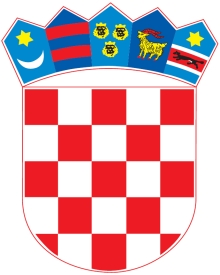 